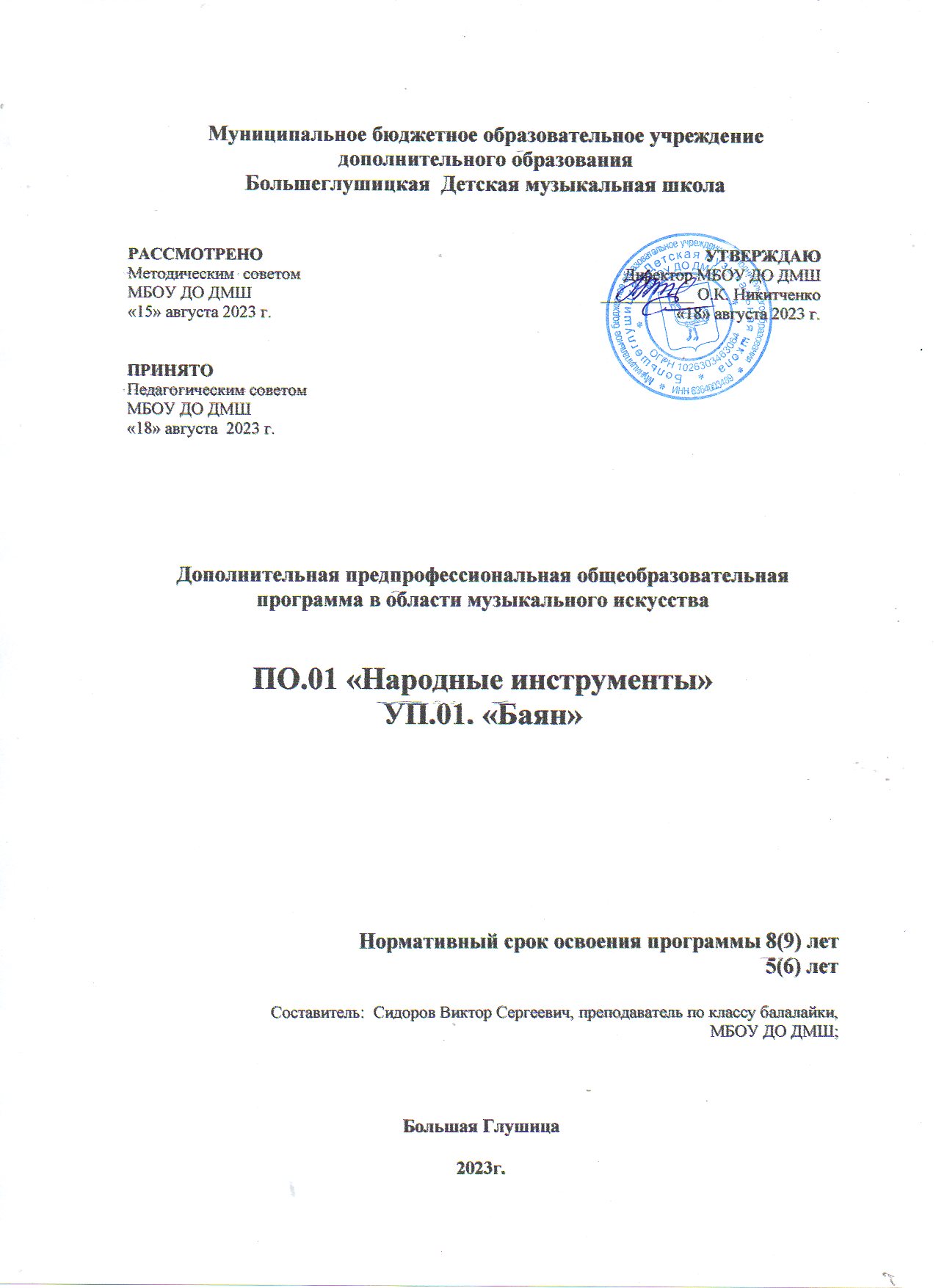 Пояснительная записка- Характеристика учебного предмета, его место и роль в образовательном процессе;- Срок реализации учебного предмета;- Объем учебного времени, предусмотренный учебным планом образовательногоучреждения на реализацию учебного предмета;- Форма проведения учебных аудиторных занятий;- Цели и задачи учебного предмета;- Обоснование структуры программы учебного предмета;- Методы обучения;- Описание материально-технических условий реализации учебного предмета;II. Содержание учебного предмета- Сведения о затратах учебного времени;- Годовые требования по классам;III. Требования к уровню подготовки обучающихсяIV. Формы и методы контроля, система оценок-  Аттестация: цели, виды, форма, содержание;-  Критерии оценки;V. Методическое обеспечение учебного процесса-  Методические рекомендации педагогическим работникам;-  Методические рекомендации по организации самостоятельной работы;VI. Списки рекомендуемой нотной и методической литературы-  Учебная литература;-  Учебно-методическая литература;-  Методическая литератураПОЯСНИТЕЛЬНАЯ ЗАПИСКАПрограмма учебного предмета «Специальность» по виду инструмента «баян, аккордеон», далее - «Специальность баян, аккордеон», разработана на основе и с учётом федеральных государственных требований к дополнительной предпрофессиональной общеобразовательной программе в области музыкального искусства «Народные инструменты».Учебный предмет «Специальность баян, аккордеон» направлен на приобретение детьми знаний, умений и навыков игры на баяне, аккордеоне, получение ими художественного образования, а также на эстетическое воспитание и духовно-нравственное развитие ученика.Обучение детей в области музыкального искусства ставит перед педагогом ряд задач как учебных, так и воспитательных. Решения основных вопросов в этой сфере образования направлены на раскрытие и развитие индивидуальных способностей учащихся, а для наиболее одарённых из них - на их дальнейшую профессиональную деятельность.Примерный учебный план по дополнительной предпрофессиональной общеобразовательной программе в области искусства «Народные инструменты баян, аккордеон» направлен на приобретение обучающимися музыкально-исполнительских знаний, умений, навыков.Срок реализации учебного предмета «Специальность баян, аккордеон» для детей, поступивших в образовательное учреждение в первый класс в возрасте:-  с шести лет шести месяцев до девяти лет, составляет 8 лет;-  с десяти до двенадцати лет, составляет 5 лет.Для детей, не закончивших освоение образовательной программы основного общего образования или среднего (полного) общего образования и планирующих поступление в образовательные учреждения, реализующие основные профессиональные образовательные программы в области музыкального искусства, срок освоения может быть увеличен на один год.Объём учебного времени, предусмотренный учебным планом образовательного учреждения на реализацию учебного предмета «Специальность баян, аккордеон»Форма проведения учебных аудиторных занятий: индивидуальная, рекомендуемая продолжительность урока - 45 минут.Индивидуальная форма позволяет преподавателю лучше узнать ученика, его музыкальные возможности, способности, эмоционально-психологические особенности.Цели учебного предмета «Специальность «Специальность баян, аккордеон»•  развитие музыкально-творческих способностей учащегося, на основе приобретённых им знаний, умений и навыков, позволяющих воспринимать, осваивать и исполнять на баяне, аккордеоне произведения различных жанров и форм в соответствии с ФГТ;•  определение наиболее одарённых детей и их дальнейшая подготовка к продолжению обучения в средних профессиональных музыкальных учебных заведениях.Задачи:•  выявление творческих способностей ученика в области музыкальногоискусства и их развитие в области исполнительства на баяне, аккордеоне до уровня подготовки, достаточного для творческого самовыражения и самореализации;•  овладение знаниями, умениями и навыками игры на баяне, аккордеоне позволяющими выпускнику приобретать собственный опыт музицирования;•  приобретение обучающимися опыта творческой деятельности;•  формирование навыков сольной исполнительской практики и
коллективной творческой деятельности, их практическое применение;•  достижение уровня образованности, позволяющего выпускнику
самостоятельно ориентироваться в мировой музыкальной культуре;•  формирование у лучших выпускников осознанной мотивации к
продолжению профессионального обучения и подготовки их к вступительным экзаменам в профессиональное образовательное учреждение.Обоснование структуры программы учебного предмета «Специальность баян, аккордеон».Программа содержит необходимые для организации занятий параметры:сведения о затратах учебного времени, предусмотренного на освоение
учебного предмета;-  распределение учебного материала по годам обучения;-  описание дидактических единиц учебного предмета;-  требования к уровню подготовки обучающихся;-  формы и методы контроля, система оценок;-  методическое обеспечение учебного процесса.В соответствие с данными направлениями строится основной раздел программы «Содержание учебного предмета».Для достижения поставленной цели и реализации задач предмета используются следующие методы обучения:•  словесный (рассказ, беседа, объяснение);•  метод упражнений и повторений (выработка игровых навыков ученика, работа над художественно-образной сферой произведения);•  метод показа (показ педагогом игровых движений, исполнение педагогом пьес с использованием многообразных вариантов показа);•  объяснительно-иллюстративный (педагог играет произведение ученика и попутно объясняет);•  репродуктивный метод (повторение учеником игровых приёмов по образцу учителя);•  метод проблемного изложения (педагог ставит и сам решает проблему, показывая при этом ученику разные пути и варианты решения);•  частично-поисковый (ученик участвует в поисках решения поставленной задачи).Выбор методов зависит от возраста и индивидуальных особенностей учащегося.Материально-техническая база ДМШ соответствует санитарным и противопожарным нормам, нормам охраны труда. Учебные аудитории для занятий по учебному предмету «Специальность баян, аккордеон» имеют площадь не менее 9 кв. м. Имеются пюпитры, стулья разной высоты, подставки под ноги, стол для преподавателя, шкаф для нот и помещение для хранения инструментов обычного размера и уменьшенных инструментов (баянов, аккордеонов 1/2, 3/4), необходимых для самых маленьких учеников. В ДШИ созданы условия для содержания, своевременного обслуживания и ремонта музыкальных инструментов.II. СОДЕРЖАНИЕ УЧЕБНОГО ПРЕДМЕТАСведения о затратах учебного времени, предусмотренного на освоение учебного предмета «Специальность баян, аккордеон», на максимальную, самостоятельную нагрузку обучающихся и аудиторные занятия:Срок обучения 9 летСрок обучения - 6 летУчебный материал распределяется по годам обучения - классам. Каждый класс имеет свои дидактические задачи, и объём времени, данное время направлено на освоение учебного материала.Виды внеаудиторной работы:-  самостоятельные занятия по подготовке учебной программы;-  подготовка к контрольным урокам, зачетам и экзаменам;-  подготовка к концертным, конкурсным выступлениям;-  посещение учреждений культуры (филармоний, театров, концертных залов, музеев и др.),- участие обучающихся в творческих мероприятиях и культурно-просветительской деятельности образовательного учреждения и др.Срок обучения - 9 летГодовые требования по классамПервый класс (2 часа в неделю)Значение «донотного» периода в работе с начинающими, опора на слуховые представления. Активное слушание музыки (игра педагога, домашнее прослушивание музыки по желанию ученика) с последующим эмоциональным откликом ученика (в виде рисунка, рассказа).Упражнения без инструмента, направленные на освоение движений, используемых в дальнейшем на баяне, аккордеоне.Знакомство с инструментом. Основы и особенности при посадке, постановке игрового аппарата. Принципы звукоизвлечения. Постановка правой руки. Постановка левой руки. Игра упражнений, песенок-прибауток на отдельно взятой ноте, освоение мажорных и минорных тетрахордов.Знакомство с элементами музыкальной грамоты. Освоение музыкального ритма в виде простых ритмических упражнений. Подбор по слуху небольших попевок, народных мелодий, знакомых песен.Воспитание в ученике элементарных правил сценической этики, навыков мобильности, собранности при публичных выступлениях. В течение 1 полугодия обучения ученик должен пройти: 15-20 первоначальных пьес, песенок, попевок, этюдов, ансамбль (с другим учеником или преподавателем) разной степени завершённости – от разбора – знакомства до концертного исполнения. Гаммы до, фа, соль мажор правой рукой в одну октаву. Короткие арпеджио и тоническое трезвучие в этих тональностях правой рукой. Упражнения Ганон. В том числе: подбор по слуху, игра в ансамбле с педагогом, транспонирование, исполнительская терминология.За учебный год учащийся должен исполнить:Примерный репертуарный список академического концерта в конце второго полугодия:1 вариант1.  Иванов В. Полька2.  Р. н.п. «Ноченька лунная»3.  Беренс Г. Этюд C-dur2 вариант1.  Моцарт В. Азбука2.  Кабалевский Д. Маленькая полька3.  Черни К. Этюд C-dur3 вариант1.  Качурбина М. «Мишка с куклой»2.  Р. н.п. «В низенькой светёлке»3.  Шитте Л. Этюд C-dur4 вариант1.  Книппер А. «Полюшко-поле»2.  Р. н.п. «Светит месяц»3.  Черни К. Этюд C-durПримерный репертуарный список1 классЭтюдыАрман Ж. Этюд До мажорБеренс Г. Этюды соч. 70 № 1,7,29Беркович И. Этюд До мажорБиль Н. Этюд до мажорВольфарт Г. Этюд Соль мажорГаврилов Ю. Этюд № 1 До мажорГедике А. Этюд соч. 36 №13Гнесина Е. Этюд №63 До мажорГорло в Н. Этюд ля минорГюнтен Ф. Этюд До мажорДвилянский М. Этюд №1 До мажорДиабелли А. Этюд До мажорДоренский А. Этюды №1-50Иванов И. Этюд №20 ля минорКовтун Г. Этюд ля минорЛяховицкая Н. Этюд Соль мажорНиколаев А. Этюд ре минорСтативкин Г. Этюд До мажорЧерни К. Этюд До мажорШитге Л. Этюд Фа мажорШитте Л. Этюд До мажорШитте Л. Этюд соч. 160 №15Эк Г. Этюд №1 ля минорЭшпай А. Этюд ля минорПьесыАрман Ж. ФугеттаАх, улица. Русская народная песняБарток Б. Мелодия в унисонБерлин Б. Пони «Звёздочка»Бер Ф. В маеБушуев Ф. Весёлый пингвинВасилёк. Русская народная песняВасильев - Буглай Д. Осенняя песенкаВебер К. КолыбельнаяВладыкина - Бачинская Н. Сон - дрёмаГюнтен Ф. УрокДоренскии А. Детская сюита №1Заинька, попляши. Русская народная песняЗайчик. Украинская народная песняКабалевский Д. ПесенкаКарнавал в Венеции. Венецианская народная песняКачурбина М. Мишка с куклой танцуют полечкуКниппер Л. Полюшко - полеКомпаниец Г. Иванчик - белоданчикКорелли А. Сарабанда ре минорКореневская И. ДождикКрасев М. ЁлочкаКрасев М. БелочкаЛети: воробушек. Украинская народная песняЛошадка. Детская песенкаЛысенко Н. Обработка украинской народной песни «Лисичка»Любарский Н. КурочкаМайкапар С. Вальс соч.36 №1Моцарт В. А. AllegrettoМоцарт В. А. БурреМоцарт В. А. Менуэт До мажорМоцарт Л. Менуэт Фа мажорМоцарт Л. Менуэт ре минорМунтян О. Солнышко играетМясков К. Два ёжикаНочка темная. Русская народная песняПой, малышка, песенку. Эстонская народная песняРаухвергер М. ВоробейРайчев А. Песня пастухаРуднев Н. Щебетала пташечкаСапалов А. По лесенке вверх и внизСелезень. Русская народная песняСорокин К. Пастухи играют на свирелиСпадавеккиа А. Добрый жук.Спой мне такую песню. Венгерская народная песняСтепь да степь крутом. Русская народная песняСтравинский И. МедведьТам за речкой, там за перевалом. Русская народная песняУкраинская народная песняФайзи Д. Песня бабушкиФилиппенко А. На мосточкеХачатурян А. О чём мечтают детиХолсточек. Русская народная песняХренников Т. Песня девушекЧайкин Н. Танец СнегурочкиЭллегард М. Три пьесыЯнка. Белорусская полькаВторой класс (2 часа в неделю)Работа над дальнейшей стабилизацией посадки и постановки исполнительского аппарата, координацией рук. Освоение технологии исполнения основных штрихов (стаккато, легато). Освоение более сложных ритмических рисунков.Применение динамики как средства музыкальной выразительности для создания яркого художественного образа. Контроль над свободой игровых движений. Слуховой контроль над качеством звука. Знакомство с основными музыкальными терминами.В течение 2 года обучения ученик должен пройти:10-15 разножанровых пьес, этюдов разной степени завершенности соло и в любом виде ансамбля;гаммы: "До","Фа" , "Соль" , "Ре" мажор двумя руками в 1-2 октавы;арпеджио короткие и длинные, тоническое трезвучие с обращением;упражнения Ганон;подбор по слуху, транспонирование, исполнительская терминология.За учебный год учащийся должен исполнить:Примерный репертуарный список академического концерта в конце второго полугодия1 вариант1.  Перселл Г. Ария a-moll2.  Рус.нар. песня «Утушка луговая»Обр. Чайкина Н.3.  Ферро Л.« Домино»2 вариант1.  Моцарт В. Менуэт До мажор2.  Укр. нар.песня «Чернобровый -черноокий» обр. Бухвостова В.3.  Едике Е. Полька3вариант1.  Гендель Г. Чакона Соль мажор2.  Р. н.п. «Как под яблонькой»Обр. Иванова А3.  Доренский А. Этюд До мажор4 вариант1.  Бах. И.С. Менуэт ре минор2.  Рус. нар. песня»Савка и Гришка»обр. Коробейникова А.3.  Черни К. Этюд Соль мажор2 классЭтюдыБеренс Г. Этюд Соч.70 №36Беренс Г. Этюд До мажорБушуев Ф. Этюд До мажорВольфарт Г. Этюд ля минорГаврилов Ю. Этюды №2,4,5Гедике А. Этюд Соч.35 №7Грачёв В. Этюд ля минорДауге Н. Этюд До мажорДвилянский М. Этюды №2-5Доренский А. Этюды №51 -70Дювернуа Ж. Этюд №38 До мажорКесслер И. Этюд Ми мажорКоняев С. Этюд До мажорЛекуппэ Ф. Этюд Соч.17 №6Лемуан А. Этюд Соч.37 №2Лешгорн А. Этюд ре минорЛещинская И. Этюд До мажорПавин С. Этюд Фа мажорЧапкий С. Этюд До мажорЧерни К. Этюды Соч.261 №1,2,3,4,5,6,9,10,13Черни К. Этюд До мажорЧерни К. Этюд Фа мажорЧиняков А. Этюд ми минорШитте Л. Этюд Соч.108 №1Шитте Л. Этюд ля минорШитте Л. Этюд До мажорЭк Г. Этюд №3 До мажорПолифонические произведенияБах И. С. Менуэт Соль мажорБах И. с. Менуэт соль минорБах И. С. Менуэт ре минорБах И. C. Полонез соль минорБах Ф. Э. Полонез соль минорБоккерини А. Менуэт Соль мажорГедике А. Сарабанда соч.36 №18Гендель Г. Ф. СарабандаГуммель И. Лёгкая полифоническая пьесаДоренский А. Девять маленьких прелюдийКригер И. Менуэт ля минорЛюбарский Н. ПесняЛяпунов С. ПьесаМайкапар С. Канон Соч.16 №5Маттезон И. СарабандаМоцарт Л. БурреМоцарт Л. Менуэт Фа мажорНефе Х.-Г. АллегреттоПёрселл Г. АрияГелеман Г. Ф. Три пьесыЦиполи Л. Менуэт ре минорЩуровский Ю. Голубь воркуетЭйслер Х. ФугеттаПроизведения крупной формыБетховен Л. Сонатина и романс Соль мажорБухвостов Н. Спортивная сюитаГедике А. Маленькое рондо соч.46 N36Дербенко Е. Первые шаги (детская сюита)Доренский А. Детская сюита №1Кабклевский Д. Лёгкие вариации Соч.51 №1Клементи М. Сонатина Соч.36 №1Кравченко Б. Пусть меня научат (детская сюита)Лалинов М. Вариации на осетинскую народную темуЛангер А. Маленькая танцевальная сюитаМалыгин Н. Детская сюита №1Моцарт В. А. Вариации на тему из оперы «Волшебная флейта»Плейель И. Сонатина Ре мажорРоули А. Четыре пьесы (из сюиты «Весёлые картинки»)Савелов В. Вариации на тему р. н.п.«Ах вы сени мои сени»Сигмейстер Э. Шесть детских пьес (сюита)Тюрк Д. Сонатина До мажорХаслингер Т. Рондо из сонатины До мажорХаслингер Т. Сонатина До мажор (1 часть)Чимароза Д. Сонатина №2 Соль мажорПьесыБетховен Л. СурокБлинов Ю. Грустная сказкаБухвостов В. Обр. русской народной песни «Пожалуйте, сударыня»Верди Д. Застольная песня из оперы «Травиата»Витлин В. Дед МорозВласов А. ДюймовочкаГаврилин В. Комическое шествиеГарсиа Я. В автобусеГедике А. РигодонГлинка М. ЖаворонокГоловко К. Обработка р. н. п. «Зачем тебя я, милый мой, узнала»Грачёв В. Обр. русской народной песни «По всей деревне КатенькаГречанинов А. Необычайное происшествиеГурилёв А. Песня ямщикаЗаволокины А. и Г. Обр. русской нар.песни «На крутую пойду гору»Иванов В. ЮморескаКабалевский Д. КлоуныКабалевскиЙ Д. СказочкаКорецкий А. Танец на русскую темуКрыжачок. Белорусский народный танецМайкапар С. ОсеньюМалинников В. Таинственные звукиМоцарт В. А. КолыбельнаяМясков К. Солнечный зайчикПавин С. Обработка старинного романса «Я встретил Вас»Новиков А. ДорогиПавин С. Детская полькаРебиков В. Обработка чешской народной песни «Аннушка»Репников А. Кискино гореРубинштейн А. ТрепакРыбицкий Ф. Кот и мышьСапалов А. Мы идём И поёмСокальский В. ПташкаСудариков С. Обработка русс.народной песни «На улице дождь, дождь»Холминов А. Дождик (из «Детского альбома»)Хренников Т. ПесенкаЧайковский П. старинная французская песенкаШостакович Д. Песенка о фонарикеШостакович Д. Танец из Балетной сюитыШуберт Ф. ФорельТретий класс (2 часа в неделю)Вся работа педагога: объяснения, показ отдельных деталей и иллюстрирование пьес, критерии оценок, контроль над самостоятельной работой - приобретает качественно иной характер и должна быть более критично направлена на достижение учеником свободной и осмысленной игры. Закрепление освоенных терминов, изучение новых терминов.Развитие в ученике творческой инициативы. Более активное привлечение ученика во все этапы обучения (обозначение аппликатуры, динамики, поиск приёма, штриха, создание художественного образа). Исполнение этюдов и пьес с более сложными ритмическими рисунками (триоли, синкопы, двойные ноты).В течение 3 года обучения ученик должен пройти:10 – 12 разножанровых пьес, этюдов разной степени завершенности солои в любом виде ансамбля. В том числе: подбор по слуху, транспонирование, исполнительская терминология.За учебный год учащийся должен исполнить:Примерный репертуарный список академического концерта в конце второго полугодия1 вариант1.  И. С.Бах «Менуэт» d-mol2.  Р. н.п. «Полосынька»обр. Корецкого3.  Манчини Г. «Розовая пантера»2вариант1.  Гедике А. Сарабанда e-moll2.  Р. н.п. «Как ходил, гулял Ванюша»обр. Лушникова В.3.  Мирек А. «Австрийская полька»3вариант1.  Хаслингер Г. Сонатина C-dur2.  Доренский А. «Закарпатский танец»3.  Малиновский С. Веселые каникулы4вариант1.  Прибылов А. Сюита «Кикимора», «Капризная девчонка», «Стрекоза»2.  «Полкис» финский танецобр. С. Двилянского3.  Палмер-Хагис. Полька-Эмилия3 классЭтюдыБертини Н. Этюд До мажорБруннер К. Этюд ля мажорВоленберг А. Этюд ре минорГнесина Е Этюд Соль мажорГурлитт К. Этюд ре минорДауге Н. Этюд Ми мажорДвилянский Е Этюд ре минорДоренский А. Этюды №71-130Дювернуа Ж. Этюд До мажорЛешгорн А. Этюд Соль мажорМайкапар С. Этюд ля минорЧерни К. Этюды №16,17,18,19,23,29,35Черни К. Этюды Соч.821 №65,72Черни К. Этюд Соль мажорЧерных А. Этюд соль минорШитте Л. Этюд Ре мажорШитте Л. Этюд Фа мажорПолифонические произведенияАх ты, степь широкая. Русская народная песняБах И. С. Инвенция №1 До мажор (двухголосная)Бах И. С. Инвенция №4 ре минор (двухголосная)Бах И. С. Инвенция №13 ля минор (двухголосная)Бах И. С. Маленькая прелюдия соль минорБах И. С. Маленькая прелюдия до минорБах И. С. Полонез соль минорБах Ф. Э. Менуэт фа минорГедике А. СарабандаГедике А. Трёхголосная прелюдияГендель.г.Ф. Сарабанда с вариациямиГендель Г. АрияДвилянский М. ФугеттаКорелли А. СарабандаМоцарт Л. Бурре до минорПавлюченко С. Фугетта ля минорРегер М. Жуткий вопросСамойлов Д. Семь полифонических миниатюрТюрк Д. Менуэт ля мажорЦиполи Д. ПьесаШуровский Ю. ИнвенцияПроизведения крупной формыБетховен Л. Сонатина и Рондо Фа мажорГендель Г. Ф. Сонатина №10Глиэр Р. Рондо соч. 43 №6Дербенко Е. Первые шаги (детская сюита №1)Дербенко Е. Юморески (детская сюитa.№2)Диабелли А. Сонатина №1 (3 часть)Диабелли А. Сонатина Фа мажорДмитриев Н. Сонатина До мажорКабалевский Д. Сонатина Соч.27 №18Клементи М. Сонатина №2 Соль мажорКравченко И. Вариации на тему русской народной песни «Не летай соловей»Кулау Ф. Сонатина Соч.55 №1Репников А. Сувениры (сюита)Рихтер В. Детская сюита №4Штейбельт Д. Сонатина До мажорПьесыБонаков В. Из детской жизни (цикл пьес)Гедике А. ГрозаГедике А, ПьесаГриг Э. Танец ЭльфовГриг Э. Колыбельная песняДвилянский М. Грустный вальсДвилянский М. ПрелюдияДеллоДжойо А. БезделушкаДжулиаии А. ТарантеллаИванов В. Обработка польской народной песни «Шла девица по мосточку»Кабалевский Д. ТоккатинаКузнецов В. Обработка русскои народной песни «Коробейники»Лангер А. АртистЛядов А. Прелюдия Соль мажорМалыгин Н. Обработка русской народной песни «Не одна во поле дороженька»Марьин А. Обработка русской пляски «Барыня»Прокофьев С. СказочкаРебиков В. ПесняСавельев В. Если добрый тыСвиридов Г. УпрямецСигмейстер Э. Курица кудахчетТихонов Б. Карело - финская полькаТомаши 3. Какой из этого урокФрадкин М. Случайный вальсФранк С. Жалоба куклыХанк Э. Вы шумите, берёзыХачатурян А. АндантиноЧайковский П. Ната - вальсЧайковский П. Неаполитанская песенкаЧайковский П. Сладкая грёзаЧекалов П. УвертюраШахов Г. Обработка русской народной песни «Шла тропиночка»Шпиндлер Ф. ГалопШуман Р. МелодияШуман Р. Весёлый крестьянинЯхнина Е. Танец с прыжкамиЧетвертый класс (2 часа в неделю)Дальнейшее последовательное совершенствование освоенных ранее приёмов игры, штрихов. Более тщательная работа над игровыми движениями обеих рук в отдельности и их координацией. Работа, направленная на развитие мелкой техники. Работа над развитием музыкально-образного мышления, творческого художественного воображения.В пьесах-миниатюрах необходимо добиваться конкретики штриха, яркой, широкой по диапазону динамики, четкой артикуляции.Контроль педагогом самостоятельной работы ученика: поэтапность работы над произведением, умение вычленить технический эпизод, трансформировать его в упражнение и довести до качественного исполнения и т. д. Упражнения на разные виды техники. В течение 4 года обучения ученик должен пройти: 10-12 разножанровых пьес и этюдов разной степени завершенности соло и в любом виде ансамблевого музицирования.Технические требования:Гаммы: мажорные до 3-х знаков в ключе двумя руками в комплексе.Минорные – ля, ре, ми – обеими руками. В том числе:подбор по слуху, чтение с листа, упражнения Ганон.Аккомпанемент к мелодии песен с буквенно-цифровым обозначением гармонии в нотах. Самостоятельный разбор пьес 1-класса трудности. Исполнительская терминологияЗа учебный год учащийся должен исполнить:Примерный репертуарный список переводного экзамена в конце второго полугодия1 вариант1.  Лунгвист Т. «Канон» C-dur2.  «Саратовские переборы»обр. В. Кузнецова3.  Серебренников А. «Дождь из конфетти»2 вариант1. Гендель Г. Чакона G-dur2. Коробейников И. Сюита3. Серебренников А. «Снегурочка»3 вариант1.  И. С.Бах Ария C-dur2.  Доренский А. СонатинаC-dur в классическом стиле3.  Завальный В. Интермеццо4 вариант1.  Хауг Э. Прелюдия из «Скандинавской сюиты» G-dur2.  Карело-финская полькав обр. Б. Тихонова3.  Вариации на тему р. н.п.«Посею лебеду» обр. В. Иванова4 классЭтюдыВакс П. Этюд Соль мажорВоленберг А. Этюд ре минорБеренс Г. Этюд ля минорБлинов Ю. Этюд ми минорБородин Н. Этюд Соль мажорГаврилов Ю. Этюд №10 ля минорГеллер М. Этюд Соль мажорДвилянский Е. Этюд Ля минорДвилянский М. Этюд №13 Фа мажорДоренский А. Этюды №131-224Лемуан А. Этюд До мажорЛяпунов С. Этюд си минорПятигорский В. Этюд Соль мажорТалакин А. Этюд до минорХауг Э. Прелюдия из «Скандинавской сюиты» G-durЧерни К. Этюды .№2,5,7Черни К. Этюд си минорЧерни К. Этюд .№42 соль минорШипе Л. Этюд до минорЭк Г. Этюд.№15 До мажорПолифонические произведенияИ. С.Бах Ария C-durБах И. С. Инвенция №3 Ре мажор (двухголосная)Бах И. С. Инвенция №8 Фа мажор (двухголосная)Бах И. С. Инвенция №15си минор (двухголосная)Бах И. С. Прелюдия ре минорБах И. с. АллемандаГендель Г. АрияГлинка М. Двухголосная фугаКупревич В. У Баха в ТомаскирхеЛунгвист Т. «Канон» C-durЛунин И. Полифоническая пьесаМайкапар С. Менуэт Фа мажорМайкапар С. Прелюдия и фугеттаМоцарт В. Менуэт из Симфонии Ми - бемоль мажорМясковский Н. Фуга соль минор Соч.78 №3 (двухголосная)Наймушин Ю. Даль степная (канон)Павлюченко С. Инвенция фа минорПавлюченко С. ФугеттаШишаков Ю. Угрюмый напевЩуровский Ю. Степная песняПроизведения крупной формыГендель Г. Ф. Ария с вариациями из Сюиты №1Гендель Г. Ф. Соната соль минорДербенко Е. По щучьему велению (детская сюита №3)Дербенко Е. Зимним утром (детская сюита №4)Диабелли А. Сонатина Фа мажорДуссек Я. Сонатина Соль мажорЗолотарёв Вл. Детские сюиты №1,2,3Кабалевский Д. Лёгкие вариации на тему словацкой народной песни Соч.5Кихта В. Андрюшина сонатинаКлементи М. Сонатина соч.36 .№ЗКулау Ф. Вариации Соль мажорКулау Ф. Сонатина соч. 20 №1Малиновский С. Детская сюита №1Чимароза Д. Соната №13 си - бемоль минорШишаков Ю. Сонатина №2 ре минорБонаков В. Марш рыцарейБухвостов В. Обработка венгерского народного танца «Чардаш»Габриера Р. ЭсперанцаГолубев Е. ХоралДвилянский Л. Старинное тангоДвилянский М. Обработка финского народного танца «Полкис»Двилянский М. Ты в сердце моём, мамаДербенко Е. обработка русской народной песни «Ах вы сени»Джайкишан Индийский танецЖиро А. Под небом ПарижаЗавальный В. ИнтермеццоИванов В. Вальс «Воспоминание»Кирсавин И. Русская тройкаКристоферсон К. Воскресное утроЛондонов П. Обработка польской народной песни «Висла»Лушников В. Обработка русской народной песни «Я на камушке сижу»Лядов А. Прелюдия Массне Ж. ЭллегияПьяццолла А. ТангуангоРаков Н. Весенняя полькаСеребренников А. «Дождь из конфетти»Серебренников А. «Снегурочка»Сиегл А. Красотка из АргентиныТалакин А. Обработка русской народной песни «Лучинушка»Туревич К. ФокстротФиготин Г. МотылёкЧайковский П. Утреннее размышлениеЧайковский П. Баба-ЯгаЧайковский П. ХорЧиняков А. ЖонглёрШахновЮ. Когда оживают ручьиШопен Ф. ПолонезЩедрин Р. Вариция Царь-девицы из балета «Конёк-Горбунок»Пятый класс (2 часа в неделю)Развитие и совершенствование всех ранее освоенных музыкально-исполнительских навыков игры на инструменте. Более тщательная работа над качеством звукоизвлечения, формирование объективной самооценки учащимся собственной игры, основанной на слуховом самоконтроле.Особое внимание преподавателя должно быть направлено на составление программ с учётом ясной дифференциации репертуара на произведения инструктивные, хрестоматийно-академические, концертные, конкурсные и другие.В течение 5 года обучения ученик должен пройти:10-12 разножанровых пьес, этюдов разной степени завершенности, соло и в любом виде ансамбля.Технические требования: упражнения, наиболее необходимые для дальнейшего совершенствования игры;Гаммы мажорные до 4-х знаков диезные и бемольные в комплексе.Минорные – ля, ре, ми в комплексе, аккорды четырёхзвучные обеимируками. В том числе: подбор по слуху, транспонирование, чтение с листа, исполнительская терминология. Аккомпанемент к мелодии песен с буквенно - цифровым обозначением гармонии в нотах.За учебный год учащийся должен исполнить:Примерный репертуарный список академического концерта в конце года1 вариант1.  Бах И. С. Прелюдия c-moll2.  Укр. нар.песня «Садом, садом,кумасенька». Обр. Иванова А.3.  Джоплин С. «Артист эстрады»2 вариант1.  Бах И. С. Органная прелюдия C-dur2.  Вебер К. Сонатина C-dur3.  Р. н.п. «Не брани меня, родная»обр. В. Галкина3  вариант1.  Бах И. С. Органная прелюдия d-moll2.  Р. н.п. «Когда б имел златые горы». Обр. Прибылова А.3.  Табандис М. «Вальс-мюзетт»4 вариант1  Франк С. Хорал.2  Прибылов А. Сонатина №53  Р. н.п. «Вдоль да по речкеобр. Белова В5классЭтюдыБеренс Г. Этюд До мажорБурмистров А. Этюд соль минорГаврилов Ю. Этюд №17 До мажорГоллендер А. Этюд До мажорДвилянский М. Этюд до минорКазанский С. Этюд МИ минорКузнецов Е. Этюд Ля мажорЛачинов А. Этюд ля минорЛешгорн А. Этюд ми минорМотов В. Этюд-танец Ре мажорТалакин А. Этюд Ля-бемоль мажорЧерни К. Этюд До мажорЧерни К. Этюд Соль мажорЧерни К. Этюд Ре - бемоль мажорШитте Л. Этюд ля мажорЭгхард Ж. Этюд - экспромт Ре-бемоль мажорЭк Г. Этюд №2З ре минорПолифонические произведенияБах И. С. Инвенция №6.Ми мажор (двухголосная)Бах И. С. Инвенция №9 фа минор (двухголосная)Бах И. С. Инвенция №1О Соль мажор (двухголосная)Бах И. С. Инвенция №4 ре минор (трёхголосная)Бах И. С. Инвенция №8 Фа мажор (трёхголосная)Бах И. С. ДуэтБетховен Л. Органная фугаГуаставино К. Воскресное утро (трёхголосная фуга)Кирнбергер И. Прелюдия и фуга До мажорЛундквист Т. Пять инвёнцийЛядов А. Канон Соч.34 №1Мясковский Н. Фуга в старинном стиле ми минорНовиков А. Полифоническая пьесаЩишаков Ю. Прелюдии и фугиПроизведения крупной формыБентсон Н. В зоопарке (сюита)Гайдн Й. Соната №11 Соль мажорГайдн Й. Соната №5 ля мажорГендель г. Ф. Соната До мажор (одночастная)Дербенко Е. Музыкальные игрушки (детская сюита №6)Дербенко Е. Пять лубочных картинок (сюита)Дербенко Е. Русские зарисовки (детская сюита №5)Доренский А. Посчитаем до пяти (сюита)Деабелли А. Сонатина соч.168 №2 Соль мажор IIIчастиДиабелли А. Рондо Фа мажорЖилинский А. Сонатина До мажорЗолотарёв Вл. Детские сюиты №1,2,4,5Клементи М. Рондо из сонатины соч.38 №2Кулау Ф. Сонатина Соч.20 №2Кулау Ф. Сонатина Соч.55 №3Моцарт В. А. Сонатина №1 До мажорПрибылов А. Сонатина №1Прибылов А. Сонатина №5Чимароза Д. Соната №13 Си-бемоль мажорШтейбельт Д. Сонатина До мажорПьесыБонаков В. Пять лирических пьесВила-Лобос Э. Барашек, барашекВолченко В. ПрелюдияГендель Г. Ф. Фантазия До мажорДербенко Е. Ночной экспрессДжаплин С. Изысканные синкопыДоренский А. СкерцоДоренский А. Эксцентрический танецДоренский А. ЭкспромтИванов В. Вариации на тему русской народной песни «Посею лебеду»Куперен Ф. Маленькие ветряные мельницыКуперен Ф. LecarillondeCithere (Перезвон колокольчиков Киферы)Лак Г. СеренадаМаксимов В. Обработка румынского народного танца «Лекуричи»Малыгин Н. Вариации на тему русской народной песни «Посею победу»Ойт А. Медленный фокстротОхта Э. ВальсПахульский Г. Фантастическая сказкаПортнов Г. ТангоРамо Ж. Ф. КурицаРебиков В. ВальсФибих З. ПоэмаФиготин Б. КумушкиШахнов Ю. КарусельШашкин П. Обработка русского танца «Сиротинушка»Шопен Ф. Вальс №6Щедрин Р. Танец Царя Гopoхa из балета «Конек-горбунок»Шестой класс (2 часа в неделю)Совершенствование всех ранее изученных приёмов в более сложном по техническому и художественному содержанию варианте. При необходимости работа над новыми приёмами и штрихами. Развитие аппликатурной грамотности. Умение самостоятельно разбираться в основных элементах фразировки (мотив, фраза, предложение, часть)В течение 6 года обучения ученик должен пройти:8-10 разножанровых произведений и этюдов разной степени завершённости соло и в любом виде ансамбля, упражнения, наиболее необходимые для дальнейшего совершенствования игровых умений, мажорные гаммы до 5 знаков в ключе, минорные гаммы до трёх знаков в ключе, арпеджио, аккорды в этих тональностях.Аккомпанемент к мелодии песен с буквенно-цифровым обозначением гармонии в нотах. Исполнительская терминология.За учебный год учащийся должен исполнить:Примерный репертуарный список академического концерта в конце года1 вариант1. Дж. Джеймс Фантазия и фуга ля минор2. Русская народная песня в обработке Белова В. «Вдоль да по речке»3. Фоменко Е. «Серебряный звон леса»2 вариант1. Кетсшер Г. «Прелюдия и фугетта»2. Гамаюнов О. «Экзерсис»3. Бажилин Р. «Вальсирующий аккордеон»3 вариант1. Кирнбергер И. Прелюдия и фуга.2. Завальный В. «Интермеццо»3. Укр. нар.песня «Садом, садом, кумасенька». Обр. Иванова А.6 классЭтюдыАкимов Ю. Этюд - токката соль минорБеренс Г. Этюд Фа мажорБертини А. Этюд Ми мажорБруннер К. Этюд Фа мажорБухвостов В. Этюд ля мажорГаврилов Ю. Этюд № 18;19Двилянский М. Этюд №28 соль минорДвилянский М. Этюд до минорДювернуа И. Этюд болеро ля минорМясков к. Этюд №10 до-диез минорПопов А. Этюд фа минорУдалов В. Этюд до минорЧерни К. Этюд Ля мажорЧерни К. Этюд ре минорЭк Г. Этюд №31 Си - бемоль мажорПолифонические произведенияБах И. С, Инвенция №2 до минор (двухголосная)Бах И. С. Инвенция №5 Ми-бемоль мажор (двухголосная)Бах И. с. Инвенция №12 Ля мажор (двухголосная)Бах И. С. Маленькая прелюдияБах И. С. Фантазия до минорГедике А. Инвенция Фа мажорГлинка М. Двухголосная фуга Си – бемоль мажорКорелли А. Куранта Фа мажорЛядов А. Канон до минорМясковский н. Фуга до минорРегер М. Почти чересчур серьёзно (фугетта)Сейбер М. Прелюдия ля минорТартини Дж. Сарабанда соль минорФрескобальди Д. Токката ля минорФиготин Б. Прелюдия соль минорФранк С. Канон Ми мажорШишаков Ю. Прелюдия и фуга №1 До мажорШишаков Ю. Прелюдия и фуга №5 Ре мажорПроизведения крупной формыБеркович И. Вариации на тему Н. Паганини для фортепиано с оркестромБетховен Л. Шесть лёгких вариаций Соль мажорВебер К. Анданте с вариациями соч. 3 №4Гайдн Й. Соната №35 До мажорГайдн Й. Соната №34 ми минорГайдн Й. Соната №27 Соль мажорГайдн Й. Менуэт с вариациями из сонаты №36Глинка М. Вариации на русскую песню «Среди долины ровныя»Жилин А. Русская песня с вариациями «Как на дубочке два голубочка»Звонарёв О. ВариацииКулау Ф. Сонатина (l часть) Соч.59 №1Моцарт В. А. Шесть вариаций на Allegretto Фа мажорНурыев А. Вариации на туркменскую народную песню «Лале»Чимароза Д. Соната №19 до минорПьесыБизе Ж. Пастораль из музыки к драме А. Доде «Арлезианка»Бонаков В. Осенняя мелодияГендель Г. Ф. Соната до мажор (в трех частях)Гершвин Д. О, будьте добрыГлиэр Р. Вальс из балета «Медный всадник»Григ Э. СтранникДжаплин С. ХризантемаДоренскии А. ТарантеллаKopнeв В. Енисейский хороводКуперен Ф. LaGаlапtе (Галантность)Лядов А. Прелюдия ми минорМалыгин Н. СкоморошинаНаймушин Ю. Петух - драчунПавин С. Обработка русской народной песни «Научить ли тя, Ванюша»Парадизи П. ТоккатаРохлин Е. Музыкальный моментСвиридов Г. Музыкальный ящикСкарлатти Д. Соната №1 ре минорСкарлатти Д. Соната №12 Ре мажорТихы Ф. А. Сахарная куклаФрескобальди Д. Ария с вариациямиХачатурян А. ТоккатаЧайковский П. Сентиментальный вальсСедьмой класс (2, 5 часа в неделю)Совершенствование всех ранее освоенных учеником музыкально-исполнительских навыков игры на инструменте должно проходить в тесной связи с развитием его общего культурного уровня, его стремлением к творческой самостоятельности, активности. В связи с решением данных задач необходимо включить в программу одну самостоятельно выученную пьесу средней степени сложности.Разнообразная по стилям, жанрам учебная программа должна включать все ранее освоенные приемы игры, штрихи, их комбинированные варианты. Самостоятельная работа над произведением.В течение 7 года обучения ученик должен пройти:8-10 разножанровых произведений и этюдов разной степени завершённости соло и в любом виде ансамбля, упражнения, наиболее необходимые для дальнейшего совершенствования игровых умений, мажорные гаммы до 5 знаков в ключе, минорные гаммы до трех знаков в ключе, арпеджио, аккорды в этих тональностях.Аккомпанемент к мелодии песен с буквенно-цифровым обозначением гармонии в нотах. Подбор по слуху. Исполнительская терминология.За учебный год учащийся должен исполнить:Примерный репертуарный список академического концерта в конце года1 вариант1. Бах И. С. «Прелюдия и фугетта Соль мажор» (Маленькие прелюдии и фуги)2. Тихонов Б. «Концертная полька»3. Широков А. «Валенки». Вариации на тему русской народной песни2 вариант1. Бах И. С. «Прелюдия и фуга ля минор» (Маленькие прелюдии и фуги)2. Дербенко Е. «Старый трамвай»3. Векслер Б. «Мелодии и танцы русских цыган»3вариант1. Бах И. С. Фуга ля минор2. Прибылов. А. Сонатина №5 в 3-ех частях.3. Бажилин. Р. «Карамельный аукцион».7 классЭтюдыБургмюллер Ф. Этюд Фа мажорГаврилов Ю. Этюд №20-26Геллер С. Этюд - прелюдия Соль мажорГорлов Н. Этюд - прелюдия ре минорДвилянский м. Этюд До мажорДвилянский М. Этюд - интермеццо ми минорИванов В. Этюд си-бемоль минорИвaнoв В. Этюд си минорКанаев Н. Этюд ля минорКрамер И. Этюды № 3,19,21Краузе А. Этюд До мажорМотов В. Этюд ми минорРавина Г. Этюд ля минорЧайкин Н. Этюд ми минорЧерни К. Этюд До мажорШишаков Ю. Этюд до-диез минорЭк Г. Этюды №45,50Полифонические произведенияБах И. С. «Прелюдия и фуга ля минор» (Маленькие прелюдии и фуги)Бах И. С. Куранта, Ария, Менуэт из французской сюиты №2Бах И. С. Менуэт из французской сюиты №3Бах И. С. Сарабанда, Гавот, Менуэт из французской сюиты №4Бах И. С. Гавот, Полонез из французской сюиты №6Бах И. С. Маленькие прелюдии и фуги для органа №2,4,6,7Бах И. С.Партита Соль мажорБах И. С.Партита Си-бемоль мажорБах И. С. Прелюдии и фуги №5,6,9,10,17Бах И. С. Прелюдии и фуги №2,15Гендель Г. Ф. Адажио ре минор из сюиты №2Гендель Г. Ф. Сарабанда из сюиты № 4Гендель Г. Ф. Сарабанда, Пассакалия из сюиты №7Гендель Г. Ф Куранта из сюиты №8Гендель Г. Ф. Аллегро, Ария, Менуэт из сюиты №3Гендель Г. Ф. Сарабанда, Жига из сюиты №5Гендель Г. Ф. Менуэт, Гавот из сюиты №8Гендель Г. Ф. Аллеманда, Сарабанда, Жига из сюиты ре минорГендель Г. Ф. Куранта, Менуэты 1 и 2 Фа мажорГендель Г. Ф. Прелюдия и Аллегро соль минорГендель Г. Ф. Аллеманда, Куранта изПартиты ля мажорМясковский Н. Охотничья перекличка (фуга)Неизвестный автор. ФугаРимский - Корсаков Н. Трёхголосная фугаЧайкин Н. Полифоническая сюитаПроизведения крупной формыБах И. С. Концерт № 6Бах К. Ф. Э. ВариацииБах Ф. Э. Соната фа минор (1 часть)Бонаков В. Камерная сюитаБудашкин Н. Концерт для домры с оркестромГайдн Й. Лёгкая соната Соль мажорГайдн Й. Концерт для фортепиано с оркестром Ре мажорДеринг К. Сонатина ля минор (1 часть)Диабелли А. Сонатина Соль мажор (1 часть)Кабалевский Д. Сонатина ля минорПолунин Ю. Концертино для фортепиано со струнным оркестромПринчиппе Г. Концерт для аккордеонаСандони Дж. Соната ре минорСкулте А. Сонатина До мажор (1часть)ПьесыВолченко В. Эль-чокло (аргентинское танго)Выставкин Е. Обработка русской народной песни « Утушка луговая»Глинка М. Не искушай меня без нуждыГлиэр Р. Танец из балета «Красный цветок»Глиэр Р. Простая песняДакен К. КукушкаДандрие Ф. Вихри (рондо)Двилянский М. Мой друг аккордеонДжаплин С. ЮджинияДоренский А. Вечерний ПарижДоренский А. РегтаймДоренский А. СтраданияВеленецкий В. Этюд-тарантеллаИванов В. Обработка украинской народной песни «Зажурились галичанки»Корнев В. На-МайданеКуперен Ф. LaВоndissante (Жизнерадостные прыжки)Листов К. В парке ЧаирМусоргскии М. Детское скерцоНакапкин В. Обработка русской народной песни «У зори, у зореньки»Рохлин Е. ВечеромСвиридов Г. ДождикСкарлатти Д. Сонаты №7,11,37,46Скарлатти Д. Соната №3Скарлатти Д. Сонаты № 7,26Скарлатти Д. Сонаты № 56,57Скарлатти Д. Сонаты №103,104,107,137Скарлатти Д. Соната №164Сурус Г. Праздничный вальсФиготин Б. Ступеньки к морюЧайковский П. Апрель. Подснежник (из цикла «Времена года»)Чайковский П. Декабрь. Святки (из цикла «Времена года»)Чайковский П. Сцена из балета «Лебединое озеро»Широков А. Вариации на тему русской народной песни «Валенки» Восьмой класс (2,5 часа в неделю)Продолжение совершенствования всех ранее освоенных учеником музыкально-исполнительских навыков игры на инструменте.совершенствование навыков и знаний, полученных за время обучения;повышение уровня музыкально-художественного мышления учащихся, углублённая работа над звуком и техникой исполнения; изучение различных по стилям и жанрам произведений, совершенствование исполнения гамм, упражнений, этюдов; подготовка профессионально-ориентированных программ для выступлений на концертах, фестивалях, конкурсах;целенаправленная подготовка учащихся к поступлению в средние профессиональные учебные заведения. Подготовка к выпускному экзамену.За учебный год учащийся должен исполнить:Примерный репертуарный список выпускного экзамена1 вариант1. Бах И. С. «Двухголосная инвенция» ре минор2. Фросини П. «Вариации» на тему мелодии «Карнавал в Венеции»3. Русская народная песня. Обработка Иванова В. «Ах вы, сени, мои сени»4. Гарт. Д. Vivo.2 вариант1.Мясковский. Н. Фуга соль минор.2.Кати. Ж. Концертный триптих 1ч.3.Блох. О. Вариации на тему песни А. Цфасмана «Неудачное свидание»4.Гарт. Д. Vivo.3 вариант1.Бах. И.С. «Двухголосная инвенция» До мажор2.Гайдн. И. Соната Ре мажор 1часть.3.Власов. В. Бассо остинато.4.Фросcини. П «Весёлый кабальеро»Примерный репертуарный список:Полифонические пьесыБах И. С. «Двухголосная инвенция» До мажорБах И. С. «Двухголосная инвенция» ре минорБах И. С. «Двухголосная инвенция» Фа мажорБах И. С. «Партита - симфония до минор»Бах И. С. «Прелюдия и фуга ля минор» (Маленькие прелюдии и фуги)Бах И. С. «Прелюдия и фугетта ми минор» (Маленькие прелюдии и фуги)Бах И. С. «Прелюдия и фугетта Соль мажор» (Маленькие прелюдии и фуги)Бах И. С. «Трёхголосная инвенция» соль минорГерасимов В. «Драматическое фугато»Мясковский. Н. Фуга соль минорКрупная формаГайдн. И. Соната Ре мажор 1частьГерасимов В. Сюита: «Интродукция и вальс»; «Скерцо»; «Финал»Золотарёв Вл. «Шесть детских сюит»Кати. Ж. Концертный триптих 1чКлементи М. «Сонатина» Соль мажор I частьКусяков А. Две пьесы из сюиты «Зимние зарисовки»:«Узоры на стекле» и «Северный ветер»Семёнов В. «Болгарская сюита» в 3-х частяхСкарлатти Д. «Соната» до минорЯшкевич И. «Сонатина в классическом стиле» I частьПьесы различного жанраБажилин Р. «Карамельный аукцион»Бажилин Р. «Листок из песен военных лет»Бажилин Р. «Московский синдром» на тему песни Хренникова Т. «Московские окна»Бажилин Р. «Упрямая овечка»Блох. О. Вариации на тему песни А. Цфасмана «Неудачное свидание»Векслер Б. «Испанский танец»Власов. В.» Бассо остинато»Власов В. «Босса-нова»Власов В. «Шаги»Гарт. Д. Vivo.Герасимов В. «Поэма о море»Дербенко Е. «Вечерняя баллада»Дербенко Е. «Воспоминание о Париже»Дербенко Е. «Лирический вальс»Дербенко Е. «Музыкальный привет»Дербенко Е. «Старый трамвай»Дербенко Е. Парафраз на тему песни Н. Богословского «Извозчик»Фоменко В. «В стиле регтайм»Фроссини П. Концертное танго «Море улыбок»Фросcини. П «Веселый кавальеро»Народные песниМартьянов Б. «Во поле береза стояла» фантазия на тему р. н.п.Мокроусов Б. «Одинокая гармонь» обр. Корчевого В.Паницкий И. Вариации на тему русской народной песни «Полосынька»Паницкий И. Вариации на темы русских народных песен«Среди долины ровныя» и «Светит месяц»Ризоль Н. Вариации на тему украинской народной песни «Дощик»Русская народная песня. Обработка Белова В. «Степь да степь кругом»Русская народная песня. Обработка Мотова В.«Ехал на ярмарку ухарь-купец»Русская народная песня. Обработка Суркова А. «Как у наших у ворот»Русская народная песня. Обработка Суркова А. «То не ветер ветку клонит»Русская народная песня. Обработка Шендерёва Г. «Во сыром бору тропина»Русская народная песня. «Ах, Самара-городок» обр. Зеленецкого В.Русская народная песня «По диким степям Забайкалья» обр. Прибылова А.ЭтюдыБеренс Г. «Этюд» ля минорБурьян О. «Этюд» ми минорГорлов Н. «Этюд» Фа мажорЗавьялова Е. «Этюд» Соль мажорКобылянский А. «Этюд» Ре мажорЛак Т. «Этюд» ля минорЛёв И. «Этюд» Фа мажорНа Юн Кин А. «Этюд-чакона» ре минорРаввина Г. «Гармоничкский этюд» си минорСамойлов Д. «Этюд» си минорСамойлов Д. «Этюд» ми минорСларт А. «Этюд» До мажорШендерёв Г. «Этюд» Соль мажорУчащиеся, продолжающие обучение в 9 классе, сдают выпускной экзамен в 9 классе.Девятый класс (2, 5 часа в неделю)Подготовка профессионально ориентированных учащихся к поступлению в средние специальные учебные заведения. В связи с этим перед учеником по всем вопросом музыкального исполнительства ставятся повышенные требования:•  к работе над техникой в целом;•  к работе над произведением,·  к качеству самостоятельной работы;·  к сформированности музыкального мышления.Выбранная для вступительных экзаменов программа обыгрывается на концерте класса, отдела, школы, конкурсах. С целью воспитания в ученике навыков культурно-просветительской деятельности рекомендуется участие учащихся в лекциях-концертах, тематических концертах в других учебных заведениях (детских садах, общеобразовательных учреждениях и т. д.)За учебный год учащийся должен исполнить:Примерный репертуарный список1 вариант1.  Бах. И.С. Маленькая органная прелюдия и фуга ля минор2.  Мар. К. Концерт для аккордеона с оркестром ля минор в 3-ех частях3.  Власов. В. Босса-нова4.  Новиков. В Французская баллада2 вариант1.  Бах. И.С. Маленькая органная прелюдия и фуга фа мажор2.  Прибылов. А «Соната №1» 1ч3.  Мартьянов. Б Вариации на тему «Очи чёрные»4.  Маньянте. Ч «Аккордеонные буги»Срок обучения - 6 летГодовые требования по классамТребования по специальности для обучающихся на баяне, аккордеоне сроком 5 лет те же, что и при 8-летнем обучении, но в несколько сжатой форме. Условно говоря, все темы изучаются в меньшем объёме часов. Репертуар должен во всех классах включать разнохарактерные произведения различных стилей, жанров, но он может быть немного легче (в зависимости от способностей ученика). Ученики, занимающиеся по пятилетней программе, должны принимать активное участие в концертной деятельности, участвовать в конкурсах. Задача педагога - выполнение учебной программы направить на максимальную реализацию творческого потенциала ученика, при необходимости подготовить его к поступлению в среднее специальное учебное заведение.Первый класс (2 часа в неделю)Развитие музыкально-слуховых представлений и музыкально-образного мышления. Активное слушание музыки (игра педагога, домашнее прослушивание музыки по желанию ученика) с последующим эмоциональным откликом ученика (в виде рисунка, рассказа).Упражнения без инструмента, направленные на освоение движений, , используемых в дальнейшем на баяне, аккордеоне. Знакомство с инструментом. Основы и особенности при посадке, постановке игрового аппарата. Принципы звукоизвлечения, развитие координации движений правой и левой руки, организация целесообразных игровых движений. Знакомство с элементами музыкальной грамоты. Освоение музыкального ритма в виде простых ритмических упражнений. Подбор по слуху небольших попевок, народных мелодий, знакомых песен. Воспитание в ученике элементарных правил сценической этики, навыков мобильности, собранности при публичных выступлениях.В течение 1 года обучения ученик должен пройти:15-20 первоначальных пьес, песенок, попевок, этюдов, ансамбль (с другим учеником или преподавателем) разной степени завершенности – отразбора – знакомства до концертного исполнения. Гаммы до, фа, соль мажор правой рукой в одну октаву. Короткие арпеджио и тоническое трезвучие в этих тональностях правой рукой. УпражненияГанон. В том числе: подбор по слуху, игра в ансамбле с педагогом,транспонирование, исполнительская терминология. В течение учебного года учащийся должен исполнить:В течение учебного года учащийся должен исполнить:Примерный репертуарный список переводного академконцерта1 вариант1.  Иванов В. Полька2.  Р. н.п. «Ноченька лунная»3.  Беренс Г. Этюд C-dur2 вариант1.  Моцарт В. Азбука2.  Кабалевский Д. Маленькая полька3.  Черни К. Этюд C-dur3 вариант1.  Качурбина М. «Мишка с куклой»2.  Р. н.п. «В низенькой светёлке3.  Шитте Л. Этюд C-dur4 вариант1.  Книппер А. «Полюшко-поле»2.  Р. н.п. «Светит месяц»3.  Черни К. Этюд C-durВторой класс (2 часа в неделю)Работа над дальнейшей стабилизацией посадки и постановки исполнительского аппарата, координацией рук. Освоение технологии исполнения основных штрихов (стаккато, легато). Освоение более сложных ритмических рисунков. Контроль над свободой исполнительского аппарата.Применение динамики как средства музыкальной выразительности для создания яркого художественного образа. Контроль над свободой игровых движений. Слуховой контроль над качеством звука. Знакомство с основными музыкальными терминами.В течение 2 года обучения ученик должен пройти: 10-15 разножанровых пьес, этюдов разной степени завершенности двумя руками, соло и в любом виде ансамбля. Гаммы: До, Фа, Соль, Ре мажор двумя руками в 1-2 октавы. Арпеджио короткие и длинные, тоническое трезвучие с обращением. Упражнения Ганон. Подбор по слуху, транспонирование,исполнительская терминология.Примерный репертуарный список переводного академического концерта1 вариант1.  Перселл. Г Ария ля минор2.  Р. н.п. »Как под яблонькой»Обр. Иванова. А.3.  Черни. КЭтюд Соль мажор2 вариант1.Моцарт. В Менуэт Соль мажор 2.Укр. нар.песня «Чернобровый -черноокий» обр. Бухвостова. В3.Иванов. А. Этюд ля минор3 вариант1.  Кригер. И Менуэт ля минор2.  Гершвин. Д «Хлопай в такт»3.  Доренский. А Этюд До мажор4 вариант1.  Тюрк Д. Мелодия2.  Р. н.п «Позарастали стёжки-дорожки»3.  Доренский А. Этюд До мажорТретий класс (2 часа)Вся работа педагога: объяснения, показ отдельных деталей и иллюстрирование пьес, критерии оценок, контроль над самостоятельной работой - приобретает качественно иной характер и должна быть более критично направлена на достижение учеником свободной и осмысленной игры.Закрепление освоенных терминов, изучение новых терминов.Развитие в ученике творческой инициативы. Более активное привлечение ученика во все этапы обучения (обозначение аппликатуры, динамики, поиск приема, штриха, создание художественного образа). Исполнение этюдов и пьес с более сложными ритмическими рисунками (триоли, синкопы, двойные ноты).В течение 3 года обучения ученик должен пройти: 10 – 12 разножанровых пьес, этюдов разной степени завершенности соло и в любом виде ансамбля. В том числе: подбор по слуху, транспонирование, исполнительская терминология.За учебный год учащийся должен исполнить:Примерный репертуарный список переводного экзамена в конце второго полугодия:1 вариант1.  И. С.Бах «Менуэт» d-mol2.  Р. н.п. «Полосынька»обр. Корецкого3.  Манчини Г. «Розовая пантера»2 вариант1.  Циполи Д. Фугетта ре минор2.  «Полкис» финский танецобр. С. Двилянского3.  Палмер-Хагис. Полька-Эмилия3 вариант1.  Гедике А. Сарабанда e-moll2.  Р. н.п. «Как ходил, гулял Ванюша»обр. Лушникова В.3.  Мирек А. «Австрийская полька»4 вариант1.  Прибылов А. Сюита «Кикимора», «Капризная девчонка», «Стрекоза»2.  Прибылов А. Сюита «Кикимора»«Капризная девчонка», «Стрекоза»3.Р, н.п. «Ах, вы сени» обр. Тышкевича Г.Четвертый класс (2,5 часа в неделю)Дальнейшее последовательное совершенствование освоенных ранее приемов игры, штрихов. Более тщательная работа над игровыми движениями обеих рук в отдельности и их координацией. Работа, направленная на развитие мелкой техники. Работа над развитием музыкально-образного мышления, творческого художественного воображения.В пьесах-миниатюрах необходимо добиваться конкретики штриха, яркой, широкой по диапазону динамики, четкой артикуляции.Контроль педагогом самостоятельной работы ученика: поэтапность работы над произведением, умение вычленить технический эпизод, трансформировать его в упражнение и довести до качественного исполнения и т. д. Упражнения на разные виды техники.В течение 4 года обучения ученик должен пройти: 10-12 разножанровых пьес и этюдов разной степени завершенности соло и в любом виде ансамблевого музицирования.Технические требования:Гаммы: мажорные до 3-х знаков в ключе двумя руками в комплексе. Минорные – ля, ре, ми – обеими руками. В том числе: Подбор по слуху. Чтение с листа. Упражнения. Ганон.Аккомпанемент к мелодии песен с буквенно-цифровым обозначением гармонии в нотах. Самостоятельный разбор пьес 1-класса трудности. Исполнительская терминологияЗа учебный год учащийся должен исполнить:Примерный репертуарный список академконцерта в конце второго полугодия1 вариант1.  Лунгвист Т. «Канон» C-dur2.  «Саратовские переборы»обр. В. Кузнецова3.  Серебренников А.«Дождь из конфетти»2 вариант1.  Гендель Г. Чакона G-dur2.  Коробейников И. Сюита3.  Р. н.п. «Выйду на улицу»обр. Бурьяна О.3 вариант1.  И. С.Бах Ария C-dur2.  Карело-финская полькав обр. Б. Тихонова3.  Вариации на тему р. н.п.«Посею лебеду» обр. В. Иванова4 вариант1.  Доренский А. СонатинаC-dur в классическом стиле2.  Завальный В. Интермеццо3.  Хауг Э. Прелюдия из«Скандинавской сюиты» G-durПятый класс (2,5 часа в неделю)Главная задача, стоящая перед учащимися пятого класса, - представить выпускную программу в максимально готовом, качественном виде. Перед выпускным экзаменом учащийся обыгрывает свою программу на зачётах, классных вечерах, концертах.Развитие и совершенствование всех ранее освоенных музыкально-исполнительских навыков игры на инструменте. Более тщательная работа над качеством звукоизвлечения, формирование объективной самооценки учащимся собственной игры, основанной на слуховом самоконтроле.Особое внимание преподавателя должно быть направлено на составление программ с учётом ясной дифференциации репертуара на произведения инструктивные, хрестоматийно-академические, концертные, конкурсные и другие.В течение 5 года обучения ученик должен пройти: 8-10 разножанровых пьес, разной степени завершенности соло и в любом виде ансамбля.Технические требования: упражнения, наиболее необходимые для дальнейшего совершенствования игры. Гаммы мажорные до 4-х знаков диезные и бемольные в комплексе. Минорные – ля, ре, ми в комплексе, аккорды четырёхзвучные обеими руками. В том числе: подбор по слуху транспонирование, чтение с листа, исполнительская терминология. Аккомпанемент к мелодии песен с буквенно - цифровым обозначением гармонии в нотах.За учебный год учащийся должен исполнить:Примерный репертуарный список выпускного экзамена1 вариант1. Бах И. С. Прелюдия c-moll2. Кулау Ф. Сонатина C-dur3. Укр. нар.песня «Садом, садом, кумасенька». Обр. Иванова А.4. Джоплин С. «Артист эстрады»2 вариант1. Бах И. С. Органная прелюдия C-dur2. Вебер К. Сонатина C-dur3. Р. н.п. «Не брани меня, родная» Обработка В. Галкина4.Прибылов А. Венгерский танец3 вариант1. Бах И. С. Органная прелюдия d-moll2. Клементи М. Сонатина I ч. D-dur3. Р. н.п. «Когда б имел златые горы». Обр. Прибылова А.4. Табандис М. «Вальс-мюзетт»4 вариант1. Бах И. С. Ария G-dur2. Диабелли А. Рондо F-dur3. Р. н.п. «Вдоль да по речке» Обработка Белова В.4. Дербенко Е. МатрешкиШестой класс (2,5 часа в неделю)В шестом классе обучаются учащиеся, которые целенаправленно готовятся к поступлению в профессиональное образовательное учреждение. В связи с этим, педагогу рекомендуется составлять годовой репертуар с учётом программных требований профессионального образовательного учреждения. Участие в классных вечерах, концертах отдела, школы, конкурсах принесут значительную пользу, придав уверенности в игре.В течение 6 года обучения ученик должен пройти: 6-8 разножанровых произведений и этюдов разной степени завершенности соло и в любом виде ансамбля, упражнения, наиболее необходимые для дальнейшего совершенствования игровых умений, мажорные гаммы до 5 знаков в ключе, минорные гаммы до трёх знаков в ключе, арпеджио, аккорды в этих тональностях. Аккомпанемент к мелодии песен с буквенно-цифровым обозначением гармонии в нотах. Исполнительская терминология.За учебный год учащийся должен исполнить:Примерный репертуарный список выпускного экзамена1 вариант1. Бах И. С.«Инвенция» ре минор2. Прибылов А. Сонатина №13. Коросталев В «Уральская поулочная»4. Блох О. Итальянский вальс2 вариант1. Бах И. С. «Ария»2. Коробейников А. «Смешной клоун»3. Русская народная песня в обработке Белова В. «Вдоль да по речке»4. Фоменко Е. «Серебряный звон леса»3 вариант1. Кетсшер Г. «Прелюдия и фугетта»2. Гамаюнов О. «Экзерсис»3. Русская народная песня в обработкеИванова А.«Садом, садом, кумасенька»4. Бажилин Р. «Вальсирующий аккордеон»III.ТРЕБОВАНИЯ К УРОВНЮ ПОДГОТОВКИ ОБУЧАЮЩИХСЯДанная программа отражает разнообразие репертуара, его академическую направленность, а также демонстрирует возможность индивидуального подхода к каждому ученику. Содержание программы направлено на обеспечение художественно-эстетического развития учащегося и приобретения им художественно-исполнительских знаний, умений и навыков.Таким образом, ученик к концу прохождения курса программы обучения должен:•  знать конструктивные особенности инструмента;•  знать элементарные правила по уходу за инструментом и уметь их применять при необходимости;•  знать основы музыкальной грамоты;•  знать систему игровых навыков и уметь применять её самостоятельно;•  знать основные средства музыкальной выразительности (тембр, динамика, штрих, темп и т. д.);•  знать основные жанры музыки (инструментальный, вокальный,симфонический и т. д.);•  знать технические и художественно-эстетические особенности•  характерные для сольного исполнительства на аккордеоне;•  знать функциональные особенности строения частей тела и уметь рационально использовать их в работе игрового аппарата;•  уметь самостоятельно настраивать инструмент;•  уметь самостоятельно определять технические трудности не сложногомузыкального произведения и находить способы и методы в работенад ними;•  уметь самостоятельно среди нескольких вариантов аппликатуры выбрать наиболее удобную и рациональную;•  уметь самостоятельно, осознанно работать над несложными
произведениями, опираясь на знания законов формообразования, а такжена освоенную в классе под руководством педагога методику поэтапной работы над художественным произведением;•  уметь творчески подходить к созданию художественного образа, используя при этом все теоретические знания и предыдущий практический опыт в освоении штрихов, приёмов и других музыкальных средств выразительности;•  уметь на базе приобретённых специальных знаний давать грамотную адекватную оценку многообразным музыкальным событиям;•  иметь навык игры по нотамРеализация программы обеспечивает:•  наличие у обучающегося интереса к музыкальному искусству,самостоятельному музыкальному исполнительству;•  комплексное совершенствование игровой техники баяниста, аккордеониста, которая включает в себя тембровое слушание, вопросы динамики, артикуляции, интонирования, а также организацию работы игрового аппарата, развитие крупной и мелкой техники;•  сформированный комплекс исполнительских знаний, умений и навыков, позволяющий использовать многообразные возможности баяна, аккордеона для достижения наиболее убедительной интерпретации авторского текста;•  знание художественно-исполнительских возможностей баяна, аккордеона;•  знание музыкальной терминологии;•  знание репертуара для гитары, включающего произведения разных стилей и жанров, произведения крупной формы в соответствии с программнымитребованиями; в старших, ориентированных на профессиональноеобучение классах, умение самостоятельно выбрать для себя программу;•  наличие навыка чтения с листа музыкальных произведений;•  умение транспонировать и подбирать по слуху;•  навыки по воспитанию слухового контроля, умению управлять процессом исполнения музыкального произведения;•  навыки по использованию музыкально-исполнительских средств выразительности, выполнению анализа исполняемых произведений,владению различными видами техники исполнительства, использованиюхудожественно оправданных технических приёмов;•  наличие творческой инициативы, сформированных представлений ометодике разучивания музыкальных произведений и приёмах работы над исполнительскими трудностями;•  наличие навыков репетиционно-концертной работы в качестве солиста.IV. ФОРМЫ И МЕТОДЫ КОНТРОЛЯ, СИСТЕМА ОЦЕНОККаждый из видов контроля успеваемости учащихся имеет свои цели, задачи и формы.Оценки качества знаний по «Специальности (баян, аккордеон)» охватывают все виды контроля:- текущий контроль успеваемости;- промежуточная аттестация учащихся;- итоговая аттестация учащихся.Цель промежуточной аттестации - определение уровня подготовкиучащегося на определенном этапе обучения по конкретно пройденномуматериалу.Контрольные уроки направлены на выявление знаний, умений и навыков учащихся в классе по специальности. Они не требуют публичного исполнения и концертной готовности. Это своего рода проверка навыков самостоятельной работы учащегося, проверка технического роста, проверка степени овладения навыками музицирования (чтение с листа, подбор по слуху, транспонирование), проверка степени готовности учащихся выпускных классов к итоговой аттестации. Контрольные прослушивания проводятся в классе в присутствии комиссии, включая в себя элементы беседы с учащимся, и предполагают обязательное обсуждение рекомендательного характера.Также преподаватель может сам назначать и проводить контрольные уроки в течение четверти в зависимости от индивидуальной успеваемости ученика. Контрольные уроки проводятся в счёт аудиторного времени, предусмотренного на учебный предмет.Зачёты проводятся на завершающих полугодие учебных занятиях в счёт аудиторного времени, предусмотренного на учебный предмет, и предполагают публичное исполнение технической или академической программы или её части в присутствии комиссии. Зачёты дифференцированные, с обязательным методическим обсуждением, носящим рекомендательный характер. Зачёты проводятся в счёт аудиторного времени, предусмотренного на учебный предмет.Академические концерты предполагают те же требования, что и зачёты, но они представляют собой публичное (на сцене) исполнение учебной программы или её части в присутствии комиссии, родителей, учащихся и других слушателей. Для академического концерта преподаватель должен подготовить с учеником 2-3 произведения. Выступление ученика обязательно должно быть с оценкой. Участие учащегося в конкурсе солистов (городском, областном, региональном и т. д.) зачитывается, как сдача программы академконцерта.Переводные экзамены проводятся в конце 1 и 4 классов. Исполнение программы демонстрирует уровень подготовки учащегося на определённом этапе. Переводной экзамен проводится с применением дифференцированных систем оценок, завершаясь обязательным методическим обсуждением. Экзамены проводятся за пределами аудиторных учебных занятий.Итоговая аттестация (экзамен) определяет уровень и качество освоения образовательной программы. Экзамен проводится в выпускных классах: 5(6); 8 (9), в соответствии с действующими учебными планами. Итоговая аттестация проводится по утвержденному директором школы расписанию.По итогам исполнения выставляются оценки по пятибалльной шкале.Согласно ФГТ, данная система оценки качества исполнения является основной. В ДМШ эта система дополнена системой «+» и «-», что даёт возможность более конкретно отметить выступление каждого учащегося.В период обучения оценки выставляются по окончании каждой четвертиПри выведении оценки за год учитываются следующие параметры:1. оценка годовой работы учащегося.2. оценки за академические концерты, зачеты или экзамены.3. другие выступления учащегося в течение учебного года.При выведении оценки за год учитываются следующие параметры:1. оценка годовой работы учащегося.2. оценки за академические концерты, зачеты или экзамены.3. другие выступления учащегося в течение учебного года.При выведении итоговой оценки (выпускной экзамен) учитываютсяследующие параметры:-  качество исполнения выпускной программы:-  технический уровень владения инструментом.-  раскрытие художественного образа музыкального произведения.-  понимание и отражение в исполнительской интерпретации стиля исполняемого произведения.При выпускных экзаменах оценка ставится по пятибалльной шкале («отлично», «хорошо», «удовлетворительно», «неудовлетворительно»).V. МЕТОДИЧЕСКОЕ ОБЕСПЕЧЕНИЕ УЧЕБНОГО ПРОЦЕССАВ работе с учащимся преподаватель должен следовать основным принципам дидактики: последовательность, систематичность, доступность, наглядность в освоении материала.Процесс обучения должен протекать с учётом индивидуальных психических особенностей ученика, его физических данных. Педагог должен неустанно контролировать уровень развития музыкальных способностей своих учеников.Работа педагога по специальности будет более продуктивной в тесной связи с педагогами по другим предметам: музыкальная литература, слушание музыки, сольфеджио. Итогом такого сотрудничества могут быть: открытые уроки, концерты классов для родителей, участие в концертах отделов, школы.В начале каждого полугодия преподаватель составляет для учащегося индивидуальный план, который утверждается заведующим отделом. В конце учебного года преподаватель представляет отчёт о его выполнении с приложением краткой характеристики работы обучающегося. При составлении индивидуального плана следует учитывать индивидуально-личностные особенности и степень подготовки обучающегося. В репертуар необходимо включать произведения, доступные по степени технической и образной сложности, высокохудожественные по содержанию, разнообразные по стилю, жанру, форме и фактуре. Индивидуальные планы вновь поступивших учеников обучающихся должны быть составлены к концу сентября после детального ознакомления с особенностями, возможностями и уровнем подготовки ученика.Необходимым условием для успешного обучения на баяне, аккордеоне является формирование у ученика уже на начальном этапе правильной посадки, постановки рук, целостного исполнительского аппарата.Развитию техники в узком смысле слова (беглости, четкости, ровности и т. д.) способствует систематическая работа над упражнениями, гаммами и этюдами. При освоении гамм, упражнений, этюдов и другого вспомогательного инструктивного материала рекомендуется применение различных вариантов - штриховых, динамических, ритмических и т. д. При работе над техникой необходимо давать чёткие индивидуальные задания и регулярно проверять их выполнение.При выборе этюдов следует учитывать их художественную и техническую значимость. Изучение этюдов может принимать различные формы в зависимости от их содержания и учебных задач (ознакомление, чтение нот с листа, разучивание до уровня показа на техническом зачёте).Работа над качеством звука, интонацией, разнообразными ритмическими вариантами, динамикой (средствами музыкальной выразительности) должна последовательно проводиться на протяжении всех лет обучения и быть предметом постоянного внимания педагога. В этой связи педагогу необходимо научить ученика слуховому контролю и контролю по распределению мышечного напряжения.Работа над музыкальным произведением должна проходить в тесной художественной и технической связи.Важной задачей предмета является развитие навыков самостоятельной работы над домашним заданием. В качестве проверки знаний ученика об основных этапах в работе над произведением можно порекомендовать ученику, выучить самостоятельно произведение, которое по трудности должно быть легче произведений, изучаемых по основной программе.Большое значение в воспитании музыкального вкуса отводится изучаемому репертуару. Помимо обработок народных мелодий, органично звучащих на народных инструментах и составляющих основу репертуара, необходимо включать в учебные программы переложения лучших образцов зарубежной и отечественной классики, произведений, написанных для других инструментов или для голоса. Рекомендуется исполнять переложения, в которых сохранён замысел автора и в то же время грамотно, полноценно использованы характерные особенности данного инструмента – баяна, аккордеона.В классе баяна, аккордеона при работе над гаммами, этюдами и пьесами для достижения чистоты интонации и технической свободы необходимо искать, находить и использовать различные варианты аппликатуры.Вся творческая деятельность педагога-музыканта должна иметь научно обоснованный характер и строиться на базе имеющейся методическойлитературы. Педагоги по классу баяна, аккордеона, в связи с определенной проблемой в этой области, вынуждены обращаться к методикам и методическим исследованиям других специальностей (скрипка, фортепиано и др.).Методические рекомендации по организации самостоятельной работы•  самостоятельные занятия должны быть регулярными и систематическими;•  периодичность занятий - каждый день;•  объём самостоятельных занятий в неделю - от 2 до 4 часов.Объём самостоятельной работы определяется с учётом минимальных затрат на подготовку домашнего задания, параллельного освоения детьми программы начального и основного общего образования, с опорой на сложившиеся в ДШИ педагогические традиции и методическую целесообразность, а также индивидуальные способности ученика.Ученик должен быть физически здоров. Занятия при повышенной температуре опасны для здоровья и нецелесообразны, так как результат занятий всегда будет отрицательным.Индивидуальная домашняя работа может проходить в несколько приёмов и должна строиться в соответствии с рекомендациями преподавателя по специальности.Необходимо помочь ученику организовать домашнюю работу, исходя из количества времени, отведённого на занятие. В самостоятельной работе должны присутствовать разные виды заданий: игра технических упражнений, гамм и этюдов (с этого задания полезно начинать занятие и тратить на это примерно треть времени); разбор новых произведений или чтение с листа более лёгких (на 2-3 класса ниже по трудности); выучивание наизусть нотного текста, необходимого на данном этапе работы; работа над звуком и конкретными деталями (следуя рекомендациям, данным преподавателем на уроке), доведение произведения до концертного вида; проигрывание программы целиком перед зачётом или концертом; повторение ранее пройденных произведений. Все рекомендации по домашней работе в индивидуальном порядке даёт преподаватель и фиксирует их, в случае необходимости, в дневнике.VI. СПИСКИ РЕКОМЕНДУЕМОЙ НОТНОЙИ МЕТОДИЧЕСКОЙ ЛИТЕРАТУРЫУчебная литература1.  Акимов Ю., Талакин А. «Педагогический репертуар аккордеониста»3-5 класс ДМШ, выпуск 9. - Москва: «Музыка», 1980 г.2.  Акимов Ю., Талакин А. «Хрестоматия аккордеониста» 3-4 класс ДМШ. - Москва: «Музыка», 1979 г.3.  Алексеев И., Корецкий В. – составители сборника «Баян 5 класс. - Киев: «Музична Украина», 1987 г.4.  Алексеев И., Корецкий Н. – составители сборника «Баян 1 класс» - Киев: «Музична Украина», 1987г.5.  Алексеев И., Корецкий Н. – составители сборника «Баян 3 класс для ДМШ» - Киев: «Музична Украина», 1981г.6.  Алёхин В. – составитель сборника «Полифонические пьесы для баяна» выпуск 5. - Москва: «Советский композитор», 1978г.7.  Алёхин Е., Павин С., Шашкин П. «Хрестоматия баяниста» 3-5 класс ДМШ, выпуск 1. - Москва: «Музыка», 1973г.8.  Бажилин Р. – составитель сборника «Аккордеон в джазе». – Москва: Издательство Катанского В., 2000г.9.  Бажилин Р. – составитель сборника «Концертные пьесы для аккордеона (баяна) в стиле мюзет» - Москва: Издательство Катанского В., 2000г.10.  Бажилин Р. – составитель сборника «За праздничным столом» в переложении для аккордеона и баяна, выпуск 4. – Москва: Издательство Катанского В., 2005г11.  Бажилин Р. – составитель сборника «За праздничным столом» популярные песни в переложении для аккордеона и баяна, выпуск 1. – Москва: Издательство Катанского В., 2000г.12.  Бажилин Р. «Детский альбом» для аккордеона. - Москва: Издательство Катанского В., 2002г.13.  Бажилин Р. Концертные пьесы для аккордеона «В стиле популярной музыки» - Ростов-на-Дону: «Феникс», 1998г.14.  БажилинР.«Школа игры на аккордеоне» - Москва: Издательство Катанского В., 2002г.15.  Бажилин Р. Н. «Самоучитель игры на баяне (аккордеоне), аккомпанемент песен». – Москва: Издательство Катанского В., 2004г.16.  Бажилин Р. Н. «Школа игры на аккордеоне». - Москва: Издательство Катанского В., 2004г.17.  Басурманов А. «Самоучитель игры на баяне» - Москва: «Советский композитор», 1979г.18.  Бах И. С. «Избранные произведения в переложении для готово-выборного баяна», выпуск 1. Составитель сборника Ковтонюк В. – Москва: «Всероссийское музыкальное общество», 1996г.19.  Бах И. С. «Инвенции для фортепиано» Редакция Бузони Ф. – Москва: «Музыка», 1991г.20.  Беляев А. Концертные обработки для баяна «Моя любимая» - Москва: Московская типография, 2000г.21.  Бережков В. «Пьесы для баяна» – Санкт-Петербург: «Композитор», 2004г.22.  Бесфамильнов В., Зубарев А. – редакторы - составители сборника «Выборный баян 3 класс» - Киев: «Музична Украина», 1982г.23.  Бланк С. «Двенадцать пьес и одна сюита» аккордеон, баян – Ростов-на-Дону: «Феникс», 2001г.24.  БойцоваГ.«Юный аккордеонист» 1, 2 часть – Москва: «Музыка», 1994г.25.  Бонаков В. «Пьесы для готово-выборного баяна» - Москва: «Советский композитор», 1977г.26.  Бушуев Ф. – составитель сборника «Сонатины и вариации для баяна», выпуск 11 - Москва: «Советский композитор», 1979г.27.  Бушуев Ф. «Баян в музыкальной школе», выпуск 64, 1-3 класс. – Москва: «Советский композитор», 1991г.28.  Бушуев Ф. «Баян в музыкальной школе», выпуск 7, 1-2 класс. – Москва: «Советский композитор», 1971г.29.  Векслер Б. «Концертные пьесы для аккордеона», выпуск 2. – Москва: Издательство Катанского В., 2001г.30.  Власов В. «Альбом для детей и юношества» - Санкт-Петербург: «Композитор», 2000г.31.  Власов В. «Эстрадно-джазовые композиции» для баяна или аккордеона, выпуск 1. Составитель сборника В. Ушаков. - Санкт-Петербург: «Композитор», 2001г.32.  Гаврилов Л. В. «Этюды для баяна». – Москва: «Советский композитор», 1985г.33.  Гамаюнов О. «Баян-эксцентрик». Концертные пьесы для детей. – Тула, 2000г.34.  Герасимов В. «Пьесы для готово-выборного баяна». - Санкт-Петербург: «Композитор», 1998г.35.  Говорушко П. – редактор - составитель сборника «Произведения русских и зарубежных композиторов для ДМШ», переложение для баяна, выпуск 2 - Ленинград: «Музыка», 1987г36.  Говорушко П. – составитель сборника «Произведения русских и зарубежных композиторов для ДМШ», переложение для баяна, выпуск 4 - Ленинград: «Музыка», 1989г.37.  Говорушко П. «Репертуарная тетрадь юного баяниста». – Ленинград: «Музыка», 1989г.38.  Грачёв В. – составитель сборника «Хрестоматия баяниста», ДМШ 5 класс. – Москва: «Музыка», 1990г.39.  Гречухина Р., Лихачёв М. – составители сборника «Хрестоматия для баяна», выпуск 3, 2 – 3 классы ДМШ – СПб.: «Композитор», 2006г.40.  Гречухина Р., Лихачёв М. – составители сборника «Хрестоматия для баяна», выпуск 2, 1 – 2 классы ДМШ – СПб.: «Композитор», 2004г.41.  Гречухина Р., Лихачёв М. – составители сборника «Хрестоматия для баяна», выпуск 4, 3 – 4 классы ДМШ – СПб.: «Композитор», 2007г.42.  Гречухина Р., Лихачёв М. – составители сборника «Хрестоматия для баяна», выпуск 5, 4 – 5 классы ДМШ – СПб.: «Композитор», 2007г.43.  Двилянский М. – составитель сборника «Музыка советской эстрады» произведения для аккордеона или баяна. – Москва: «Музыка», 1983г.44.  Двилянский Е. – составитель сборника «Мой друг – баян», выпуск 19. - Москва: «Композитор», 1994.45.  Двилянский М. – составитель и исполнительный редактор «Хрестоматия аккордеониста» издание второе, 2 курс музыкальных училищ – Москва: «Музыка», 1985г.46.  Двилянский М. – составитель и исполнительный редактор сборника «Хрестоматия аккордеониста» 2 курс музыкальных училищ. - Москва: «Музыка», 1981г.47.  Двилянский М. – составитель сборника «Музыка советской эстрады» произведения для аккордеона или баяна, выпуск 7 – Москва: «Музыка», 1991г.48.  Двилянский М. – составитель сборника «Этюды для аккордеона», выпуск 22. – Москва: «Советский композитор», 1989г.49.  Двилянский М. – составитель сборника «Этюды для аккордеона», выпуск 20. – Москва: «Советский композитор», 1987г.50.  Двилянский М. «Аккордеон в музыкальной школе», выпуск 58. – Москва: «Советский композитор», 1989г.51.  Двилянский М. «Аккордеон в музыкальной школе», выпуск 60. – Москва: «Советский композитор», 1990г.52.  Двилянский М. «Альбом для юношества», выпуск 2, произведения для аккордеона – Москва: «Музыка», 1985г.53.  Двилянский М. «Этюды для аккордеона», выпуск 14. – Москва: «Советский композитор», 1981г.54.  Дербенко Е. «Детская музыка для баяна» Шесть сюит – Москва: «Музыка», 1989г.55.  Дербенко Е. «Альбом для юношества» - Тула, Тульская типография, 2000г.56.  Дербенко Е. «Сюита в классическом стиле в семи частях» для баяна ДМШ - Москва: «Престо», 1996г.57.  Дербенко Е. «Эстрадные композиции» для баяна или аккордеона, выпуск 2 – Санкт-Петербург: «Композитор», 2001г.58.  Дербенко Е. «Эстрадные композиции» для баяна или аккордеона, выпуск 1 – Санкт-Петербург: «Композитор», 2001г.59.  Дмитриев А. и Лихачёв Ю. – составители сборника «Хорошее настроение» для баяна или аккордеона – Ленинград: «Музыка», 1990г.60.  Доренский А. «Виртуозные пьесы», педагогический репертуар баяниста, выпуск 3, 4-5 класс – Ростов-на-Дону: «Феникс», 1998г.61.  Доренский А. «Музыка для детей», выпуск 2 для 2-3 классов – Ростов-на-Дону: «Феникс», 1998г.62.  Доренский А. «Эстрадно-джазовые сюиты для баяна или аккордеона» 1-3 классы ДМШ – Ростов-на-Дону: «Феникс», 2007г.63.  Доренский А. «Эстрадно-джазовые сюиты для баяна или аккордеона» 3-5 классы ДМШ – Ростов-на-Дону: «Феникс», 2008г.64.  Дранга Ю. – составитель сборника «Концертный репертуар аккордеониста», выпуск 1 – Москва: «Музыка», 1990 г.65.  Завальный В. «Музыкальная мозаика», альбом для детей и юношества (для баяна и аккордеона). Составление и исполнительская редакция Родина В. – Москва: «Кифара», 1999г.66.  Иванов Азарий «Начальный курс игры на баяне» - Ленинград: «Музыка», 1976г.67.  Коробейников А. «Альбом для детей и юношества», пьесы для баяна и аккордеона, часть 2 – Санкт-Петербург: «Композитор», 2003г.68.  Коробейников А. «Детский альбом» для баяна и аккордеона. – Москва: «Русское музыкальное товарищество», 2004г.69.  Коростелёв В. «Концертные пьесы для баяна», выпуск 52. – Москва: «Советский композитор», 1990г.70.  Кузнецов В. «Популярные мелодии» в обработке для баяна.- Санкт-Петербург: «Музыка», 1992г.71.  Кузнецов В. «Пьесы, обработки и этюды для баяна» – Москва: «Музыка», 1973г.72.  Куклин А. М. «Сон Золушки» пьесы для баяна – Слободской: «Слободские куранты», 1999г.73.  Куликов В. «Ча-ча-ча», популярные мелодии в латиноамериканских ритмах. – Москва: « Музыка», 1994г.74.  Левкодимов Г. Е. – составитель сборника «Аккордеон в музыкальном училище», выпуск 14. – Москва: «Советский композитор», 1985г.75.  Левкодимов Г. Е. – составитель сборника «Аккордеон в музыкальном училище», выпуск 15. – Москва: «Советский композитор», 1986г.76.  Липс Ф. составитель сборника «Антология литературы для баяна», часть 3. – Москва: «Музыка», 1986г.77.  Липс Ф. составитель сборника «Антология литературы для баяна», часть 7 – Москва: «Музыка», 1990г.78.  Лихачёв М. «Лунная серенада», джазовые пьесы для аккордеона (баяна). - Санкт-Петербург: «Композитор», 2006г.79.  Лихачёв С. – составитель сборника «Эстрадные миниатюры» для баяна или аккордеона», выпуск 2. – Санкт-Петербург: «Композитор», 2002г.80.  Лихачёв С. – составитель сборника «Эстрадные миниатюры» для баяна или аккордеона», выпуск 1. – Санкт-Петербург: «Композитор», 2002г.81.  Лихачёв Ю. – составитель сборника «Полифонические пьесы И. С. Баха и его сыновей» в переложении для готово-выборного баяна или аккордеона - Ленинград: «Музыка», 1988г.82.  Лондонов П. «Народная музыка в обработке для баяна или аккордеона». – Москва: «Советский композитор», 1985г.83.  Лондонов П. «Школа игры на аккордеоне». – Москва: «Музыка», 1990г.84.  Лушников В. «Самоучитель игры на аккордеоне». – Москва: «Музыка», 1989г.85.  Лушников В. «Школа игры на аккордеоне». – Москва: «Советский композитор», 1987г.86.  Медведев С. «Браво, маэстро!» пьесы для аккордеона – Санкт-Петербург: «Союз художников», 2004г.87.  Мирек А. «Самоучитель игры на аккордеоне» – Москва: «Советский композитор», 1987г.88.  Мотов В. Н., Шахов Г. Н. – составители сборника «Аккордеон. Хрестоматия 5-7 класс ДМШ» – Москва: «Кифара», 2005г.89.  Наймушин Ю. «Концертные пьесы для баяна», выпуск 42 – Москва: «Советский композитор», 1985г.90.  Накапкин В. – составитель сборника «Готово - выборный баян в музыкальном училище», выпуск 18. – Москва: «Советский композитор», 1990г.91.  Накапкин В. – составитель сборника «Готово - выборный баян в музыкальной школе», выпуск 35, пьесы для 1-5 класса – Москва: «Советский композитор», 1988г.92.  Накапкин В. «Альбом для юношества», выпуск 4, произведения для баяна. – Москва: «Советский композитор», 1988г.93.  Онегин А.«Школа игры на баяне» - Москва: «Музыка», 1990г.94.  Павин С. «Народные песни и танцы» в обработке для аккордеона – Москва: «Советский композитор», 1985г.95.  Паницкий И. Я. «Концертные пьесы для баяна» - Москва: «Музыка», 1980г.96.  Пономарёва Т. Б. – составитель сборника «Карусель», сборник детских сочинений для баяна или аккордеона – Санкт-Петербург: ДМШ им. Андреева, 2006г.97.  Самойлов Д. «Баян 3 – 5 класс ДМШ», хрестоматия. – Москва: «Кифара», 2005г.98.  Самойлов Д. «Баян 5 – 7 класс ДМШ», хрестоматия. – Москва: «Кифара», 2005г.99.  Семёнов В. «Детский альбом», две сюиты для баяна – Москва: «Престо», 1996г.100.  Семёнов В. «Современная школа игры на баяне». – Москва: «Музыка», 2003г.101.  Скуматов Л. – составитель сборника «Лёгкие пьесы русских и советских композиторов» для готово-выборного баяна, нотная тетрадь баяниста, выпуск 7 – Ленинград: «Музыка», 1976г.102.  Скуматов Л. С. – составитель сборника «Хрестоматия для баяна и аккордеона» 6 часть: «Оригинальная музыка и обработки», 1-3 годы обучения – Санкт-Петербург: «Композитор», 2007г.103.  Солохин Б. «Пьесы для аккордеона» - Санкт-Петербург: «Композитор», 2003г.104.  Стативкин Г. «Начальное обучение на выборно-готовом баяне» - Москва: «Музыка», 1989г.105.  Судариков А. «Основы начального обучения игре на баяне», методическое пособие – Москва: «Советский композитор», 1982г.106.  Талакин «Хрестоматия аккордеониста», этюды 4-5 класс – Москва: «Музыка», 1988 г.107.  Талакин А. «Аккордеонисту-любителю», выпуск 24 – Москва: «Советский композитор», 1990г.108.  Ушаков В. - составитель сборника «Композиции для аккордеона», выпуск 3. - Санкт-Петербург: «Композитор», 1998г.109.  Фролов Е. Детская сюита для баяна «Приключения Буратино» - Санкт-Петербург: «Композитор», 2002г.110.  Юхно С. «Популярная музыка для аккордеона (баяна), 3-4 класс ДМШ - Санкт-Петербург: «Союз художников», 2004гУчебно-методическая литература1.  Алексеев И. Д., Корецкий Н. И. – составители сборника « Баян 4 класс», учебный репертуар – Киев: Музична Украина, 1973г.2.  Алексеев И. Д., Корецкий Н. И. – составители сборника «Баян 3 класс», учебный репертуар, издание 4 – Киев: Музична Украина, 1973г.3.  Андрюшенков Г. И. «Формы и методы работы с самодеятельным инструментальным ансамблем», учебное пособие – Ленинград, 1983г.4.  Гимерверт Ф. – составитель сборника «Играем вдвоём», облегчённые переложения популярной музыки для средних классов ДМШ – СПб.: «Союз художников», 2001г.5.  Голиков В. «Пьесы и ансамбли для русских народных инструментов» - М.: «Владос», 2004г.6.  Гречухина Р., Лихачёв М. – составители сборника «Хрестоматия для баяна», выпуск 5, 4 – 5 классы ДМШ – СПб.: «Композитор», 2007г.7.  Гречухина Р., Лихачёв М. – составители сборника «Хрестоматия для баяна», выпуск 4, 3 – 4 классы ДМШ – СПб.: «Композитор», 2007г.8.  Гречухина Р., Лихачёв М. – составители сборника «Хрестоматия для баяна», выпуск 2, 1 – 2 классы ДМШ – СПб. «Композитор», 2004г.9.  Гречухина Р., Лихачёв М. – составители сборника «Хрестоматия для баяна», выпуск 3, 2 – 3 классы ДМШ – СПб «Композитор», 2006г.10.  Гречухина Р., Лихачёв М. – составители сборника «Хрестоматия для баяна», выпуск 3, 2 – 3 классы ДМШ – СПб «Композитор», 2006г.11.  Гречухина Р., Лихачёв М. – составители сборника «Хрестоматия для баяна», выпуск 2, 1 – 2 классы ДМШ – СПб.: «Композитор», 2004г.12.  Гречухина Р., Лихачёв М. – составители сборника «Хрестоматия для баяна», выпуск 4, 3 – 4 классы ДМШ – СПб «Композитор», 2007г.13.  Гречухина Р., Лихачёв М. – составители сборника «Хрестоматия для баяна», выпуск 5, 4 – 5 классы ДМШ – СПб «Композитор», 2007г.14.  Денисов А., Угринович В. – составители сборника «Баян 5 класс» - Киев, Музична Украина, 1987г.15.  Доренский А. «Музыка для детей», выпуск 2, 2-3 класс – Ростов-на-Дону, «Феникс», 1998г.16.  Иванов В. «Ансамбли баянов и аккордеонов» - М.: «Музыка», 1990г.17.  Имханицкий М., Мищенко А. «Дуэт баянистов», вопросы теории и практики, выпуск 1; издательство РАМ им. Гнесиных, 2001г.18.  Катанский А. В. – составитель сборника «Пьесы для ансамблей аккордеонистов». - М.: издательский дом В. Катанского, 2004г.19.  Коробейников А. «Альбом для детей и юношества» - СПб.: «Композитор», 2003г.20.  Коробейников А. П. «Детский альбом» - М.: Русское музыкальное товарищество, 2004г.21.  Кривенцова Т., петухова Н. – составители сборника «Медлодии, которые всегда с тобой» – СПб.: «Композитор», 2003г.22.  Крылусов А. «Ансамбли баянов», выпуск 13.- М.: «Музыка», 1982г.23.  Крылусов А. С. «Хрестоматия баяниста», 1-2 класс, издание 6.- М.: «Музыка», 1987г.24.  Лихачёв М. Ю., Гречухина Р. Н. – составители сборника «Хрестоматия для баяна», выпуск 6, 6-7 классы ДМШ – СПб.: «Композитор», 2009г.25.  Лихачёв С. Ю. – составитель сборника «Эстрадные миниатюры» для аккордеона или баяна, выпуск 2 – СПб.: «Композитор», 2002г.26.  Лихачёв С. Ю. – составитель сборника «Эстрадные миниатюры» для аккордеона или баяна, выпуск 1 – СПб.: «Композитор», 2002г.27.  Мирек А. «Хрестоматия педагогического репертуара для аккордеона», 1 -2 класс ДМШ. - М.:1962г.28.  Мирек А. «Школа игры на аккордеоне» - М.: 1962г.29.  Мотов В. Н., Шахов Г. Н. – составители сборника «Аккордеон. Хрестоматия 5-7 класс ДМШ» – Москва: «Кифара», 2005г.30.  Произведения для ансамбля баянов.- Минск: «Творческая лаборатория», 1995г.31.  Розанов В. – составитель сборника «Ансамбли баянов в музыкальной школе», выпуск 3. – Москва: «Советский композитор», 1985г.32.  Розанов В. – составитель сборника «Репертуар для АРНИ», выпуск 22 – М.: «Советский композитор», 1973г.33.  Рубинштейн С. – составитель сборника «Репертуар для АРНИ», выпуск 21- ансамбли аккордеонов. - М.: «Советский композитор», 1972г.34.  Рыцарева М. Г. Музыка и я, популярная энциклопедия для детей.- М.: Музыка, 1998г.35.  Самойлов Д. – составитель сборника 15 уроков игры на баяне. – М.: «Кифара», 1996г.36.  Самойлов Д. «Баян 3 – 5 класс ДМШ», хрестоматия. – Москва: «Кифара», 2005г.37.  Самойлов Д. «Баян 5 – 7 класс ДМШ», хрестоматия. – Москва: «Кифара», 2005г.38.  Селиванов Г. – составитель сборника «Гармонь - моя отрада», аранжировки русских народных песен и танцев, произведений советских композиторов. – Котлас: Школа искусств «Гамма», 2005г.39.  Селиванов Г. – составитель сборника Гармонь - моя отрада; выпуск 2; аранжировки русских народных песен и танцев, произведений советских композиторов, вокальных произведений. – Котлас: Школа искусств «Гамма», 2005г.40.  Судариков А. – составитель и исполнительный редактор сборника «Хрестоматия ансамблей аккордеонов».- М.: «Музыка», 1985г.41.  Судариков А., Талакин А. – составители сборника «Ансамбли баянов в музыкальной школе», выпуск 10.- СПб.: « Композитор», 1993г.42.  Судариков А., Талакин А. – составители сборника «Ансамбли баянов в музыкальной школе», выпуск 9.- СПб.: « Композитор», 1993г.43.  Судариков А. Ф., Талакин А. Д. – составители сборника «Ансамбли баянов в музыкальной школе», выпуск 6.- СПб.: «Композитор», 1988г.44.  Судариков А. Ф., Талакин А. Д. – составители сборника «Ансамбли баянов в музыкальной школе», выпуск 7.- СПб.: «Композитор», 1989г.45.  Ушаков В. – составитель сборника «Композиции для дуэта аккордеонов», выпуск 1 – СПб.: «Композитор», 1998г.46.  Ушаков В. – составитель сборника «Композиции для дуэта аккордеонов», выпуск 2 – СПб.: «Композитор», 1998г.47.  Ушаков В. – составитель сборника «Композиции для дуэта аккордеонов», выпуск 3 – СПб.: «Композитор», 1998г.48.  Ушаков В. – составитель сборника «Композиции для дуэта аккордеонов», выпуск 4 – СПб.: «Композитор», 1998г.49.  Ушаков В. – составитель сборника «Композиции для дуэта аккордеонов», выпуск 5 – СПб.: «Композитор», 1998г.50.  Ушаков В. – составитель сборника «Чарльстон». – СПб.: «Композитор», 2001г.51.  Ходукин В. – составитель сборника «Просчитай до трёх», эстрадные композиции для дуэта аккордеонистов.– СПб.: «Композитор», 1999г.Методическая литература1.  Судариков А. Ф., Талакин А. Д. «Ансамбли для баяна, аккордеона». –Санкт-Петербург: «Композитор», 1999г2.  Алексеев И., Корецкий Н. «Баян 3 – 4 класс». – Киев: «Музична Украина», 1987г.3.  Мирек А. Школа игры на аккордеоне. М., «Сов.комп.», 1972.4.  Мирек А. Самоучитель игры на аккордеоне. М., «Сов.комп.», 1982.5.  Лушников В. Школа игры на аккордеоне. М., «Сов.комп.», 1987.6.  Лондонов А. Школа игры на аккордеоне. М., «Композитор», 2003.7.  Брызгалин В. «Я играю на баяне». Репертуарно-методический сборник».Курган, 1995.8.  Говорушко П. Школа игры на баяне. С.-П., 1981.9.  Вопросы методики начального образования. М., 198110.  Алексеев И. Д. Методика преподавания игры на баяне. М., 196111.  Класс ансамбля народных инструментов. Программы для ДМШ. М., 197912.  Максимов Е. И. Ансамбли и оркестры баянистов. М., 196613.  Максимов Е. И. Ансамбли и оркестры гармоник. М., 197414.  Н. Ризоль. Очерки о работе в ансамбле баянистов. М. Сов.композитор,198615.  Рубинштейн С. Н. Самодеятельный ансамбль баянистов. М., 196116.  Рубинштейн С. Н. Репертуар ансамбля баянистов. М., 196617.  Крупин А. Вопросы музыкальной педагогики. В.6. 1989.18.  Кузовлев В. Баян и баянисты. В.2. М., 1974.19.  А. Возрастная физиология и школьная гигиена. М., Просвещение, 1990.Срок обучения8 лет9-й годобучения5 лет6-й годобученияМаксимальная учебная нагрузка(в часах)1316214,5924214,5Количествочасов на аудиторные занятия55982,536382,5Количество часов навнеаудиторную(самостоятельную) работу757132561132КлассРаспределение по годам обучения123456789Продолжительность учебныхзанятий (в неделю)323333333333333333Количество часов на аудиторные занятия в неделю2222222,52,52,5Общее количество часов на аудиторные занятия55982,5641,5Количество часов на внеаудиторные занятия в неделю22233444Общее количество часов на внеаудиторные (самостоятельные) занятия по годам646666999999132132132Общее количествочасов на внеаудиторные (самостоятельные) занятия757132889Максимальное количество часов занятия в неделю4445556,56,56,5Общее максимальное количество часов по годам128132132165165165214,5214,5214,5Общее максимальное количество часов на весь период обучения1316214,51530,5КлассРаспределение по годам обучения123456Продолжительность учебных занятий(в неделях)333333333333Количество часов на аудиторные занятия в неделю2222,52,52,5Общее количество часов на аудиторные занятия в год36382,5445,5Количество часов на внеаудиторные (самостоятельные) занятия в неделю33444Общее количество часов на внеаудиторные (самостоятельные) занятия в год561132693Максимальное количество часов на занятия в неделю5556,56,56,5Общее максимальное количество часов по годам165165165214,5214,5214,5Общее максимальное количество часов на весь период обучения924214,51138,51 полугодие2 полугодиеДекабрь - зачёт3разнохарактерных пьесыМарт – академический концерт(3 разнохарактерные пьесы )Май – контрольный урок ( гаммы, 2-3 разнохарактерные пьесы, в том числе этюд )1 полугодие2 полугодиеII четверть Академический концерт (две разнохарактерные пьесы )Декабрь - контрольный урок(гамма, упражнения, пьеса, этюд)Март – Академический концерт(две-три разнохарактерные пьесы)Май - контрольный урок( две разнохарактерные пьесы,( возможно включение ансамблей)этюд, гамма, арпеджио, трезвучия.1 полугодие2 полугодиеII четверть – академический концерт (две разнохарактерные пьесы)Декабрь – контрольный урок ( гаммы, упражнения, этюд, пьеса.)III четверть – академический концерт (две –три разнохарактерные пьесы)май – контрольный урок(две пьесы, этюд, гаммы)1 полугодие2 полугодие2 четверть – академический концерт(2 -3 пьесы )Декабрь – контрольный урок(гаммы, пьеса, этюд, чтение с листа)IV четверть Переводной экзамен(3 произведения, включая полифонию)Май - контрольный урок ( гаммы, этюд,ансамбль)1 полугодие2 полугодиеДекабрь - академический концерт(два произведения)Апрель –академконцерт(два-три произведения)Май – контрольный урок (гаммы, этюд, ансамбль)1 полугодие2 полугодиеДекабрь - академический концерт(два произведения)4четверть –два-три разнохарактерных произведенияМай – контрольный урок (гаммы, пьеса, ансамбль)1 полугодие2 полугодие2 четверть – академический концерт(1-2 произведения)Декабрь - зачет (гаммы, пьеса, этюд, чтение с листа)4 четверть – академический концерт(2-3 произведения)Май – контрольный урок (упражнения, гаммы, этюд)1 полугодие2 полугодиеДекабрь- дифференцированное прослушивание (2 произведения из программы выпускного экзамена)Февраль – прослушивание (три произведения из программы выпускного экзамена)Апрель – прослушивание (четыре произведения из программы выпускного экзамена)Май – выпускной экзамен1полугодие2полугодиеДекабрь - дифференцированное прослушивание (2 произведения из программы выпускного экзамена).Февраль – прослушивание (три произведения из программы выпускного экзамена)Апрель – прослушивание (четыре произведения из программы выпускного экзамена)Май – выпускной экзамен1 полугодие2 полугодиеДекабрь – зачёт(3разнохарактерных пьесы)Март – академический концерт (3 разнохарактерные пьесы)Май – контрольный урок (гамма,2-3 пьесы, в том числе этюд)1 полугодие2 полугодие2 четверть – академконцерт (2 разнохарактерные пьесы)Декабрь – контрольный урок (гамма, пьеса, этюд)Март – академический концерт (2-3 разнохрактерные пьесы)Май –контрольный урок (2 пьесы, возможно включение ансамбле) этюд)1 полугодие2 полугодиеII четверть – академический концерт(две разнохарактерные пьесы )Декабрь – контрольный урок ( гаммы, упражнения, этюд, пьеса.III четверть – переводной экзамен(три разнохарактерных произведения, включая полифонию)1 полугодие2 полугодие2 четверть – академический концерт( 2-3 пьесы )Декабрь – контрольный урок( гаммы, пьеса, этюд)4 четверть – академический концерт(2 -3 произведения)Май – контрольный урок (гамма, этюд, ансамбль)1 полугодие2 полугодиеДекабрь - академический концерт( два произведения выпускного экзамена)Февраль – прослушивание (три произведения выпускного экзамена)Апрель – прослушивание (четыре произведения выпускного экзамена)Май –выпускной экзамен1 полугодие1 полугодиеДекабрь - академический концерт(два произведения из программы выпускного экзамена)Февраль – прослушивание (три произведения из программы выпускного экзамена)Апрель – прослушивание (четыре произведения из программы выпускного экзамена)Май –выпускной экзаменВид контроляЗадачиФормыТекущийконтроль-поддержание учебной дисциплины,-выявление отношения учащегосяк изучаемому предмету-повышение уровня освоениятекущего материала-контроль осуществляетсяпреподавателем по специальности регулярно(с периодичностью не более чем через два, три урока) в рамках расписания занятийи предлагает использование различной системы оценок.-результаты текущего контроля учитываются при выставлениичетвертных, полугодовых, годовых оценокКонтрольные кроки;академические концерты;прослушивания к конкурсам, отчётным концертам.Промежуточнаяаттестацияопределение успешности развитияучащегося и усвоения им программы на определенном этапе обучениязачёты (показ частипрограммы, техничес-кий зачёт), академические концерты, переводные экзаменыИтоговаяаттестацияопределяет уровень и качество освоения программы учебного предметаэкзамен проводится выпускных классах:5(6); 8 (9)ОценкаКритерии оценивания исполнения5 («отлично»)Яркая, осмысленная игра, выразительная динамика; текст сыгран безукоризненно. Использован богатый арсенал выразительных средств, владение исполнительской техникой и звуковедением позволяет говорить о высоком художественном уровне игры.4 («хорошо»)Игра с ясной художественно-музыкальной трактовкой, но не все технически проработано, незначительное количество погрешностей в тексте, эмоциональная скованность.3 («удовлетворительно»)Средний технический уровень подготовки, бедный, недостаточный штриховой арсенал, определенные проблемы в исполнительском аппарате мешают донести до слушателя художественный замысел произведения. Можно говорить о том, что качество исполняемой программы в данном случае зависело от времени, потраченном на работу дома или отсутствии интереса у ученика к занятиям музыкой.2 («неудовлетворительно»)Исполнение с частыми остановками, однообразной динамикой, без элементов фразировки, интонирования, без личного участия самого ученика в процессе музицирования.Зачет (без оценки)Отражает достаточный уровень подготовки и исполнения на данном этапе обучения.